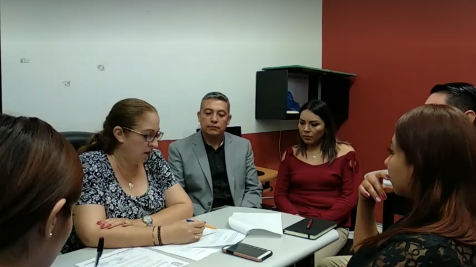 SESION 01.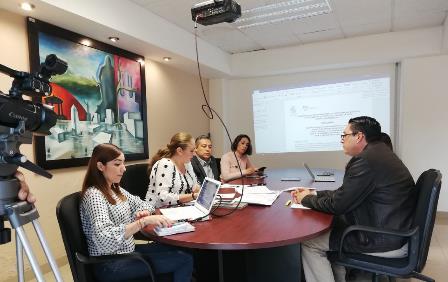 SESION 02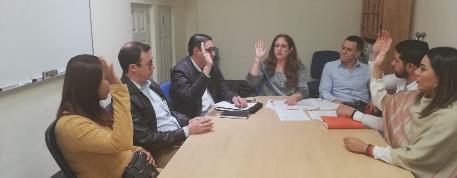 SESION 03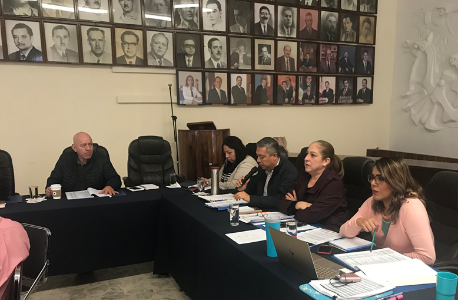 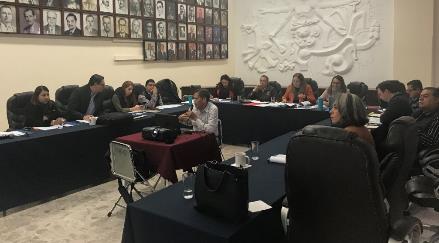 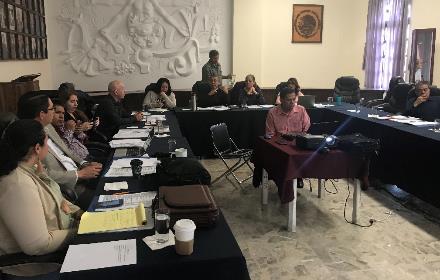 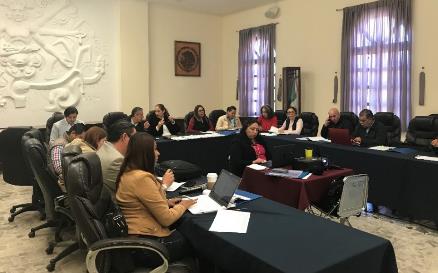 SESION 04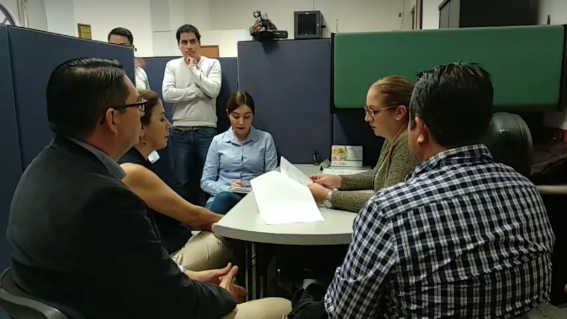 SESION 01 ORDINARIA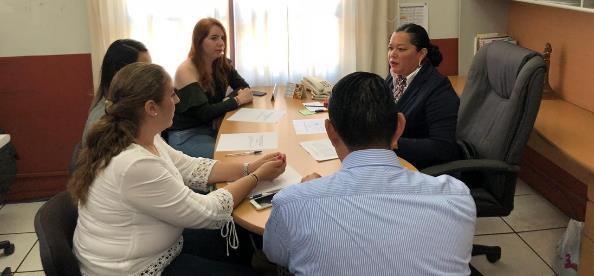 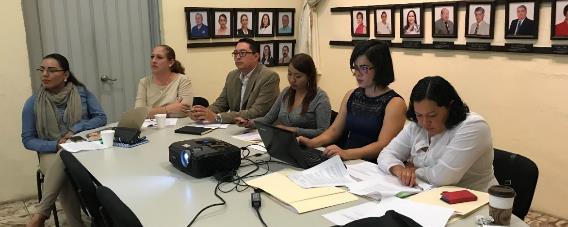 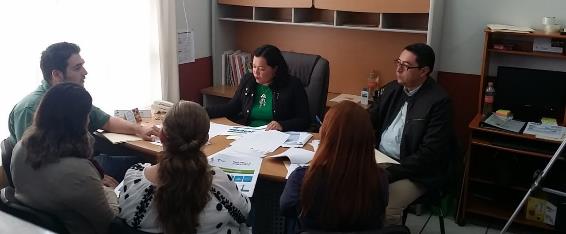 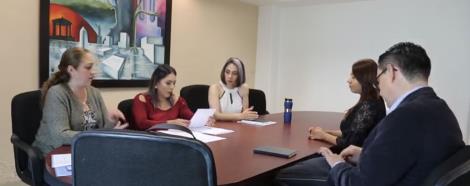 SESION 01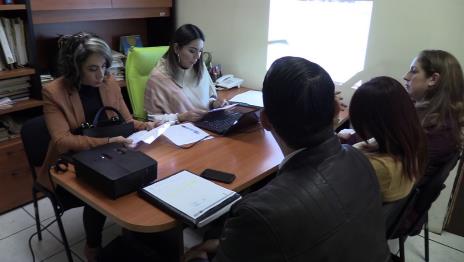 SESION 02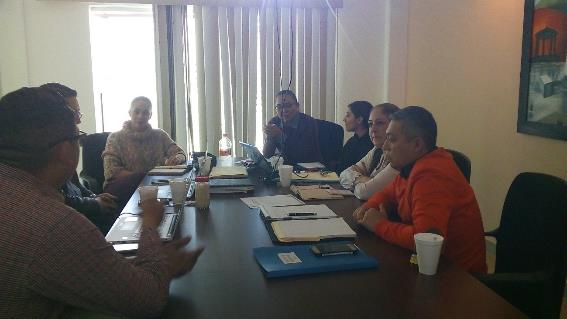 SESION 03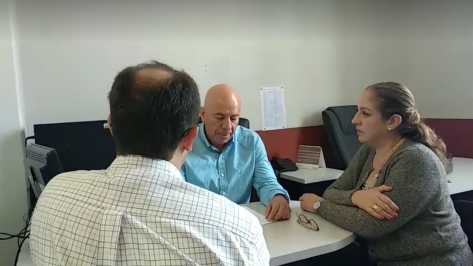 SESION 01 ORDINARIA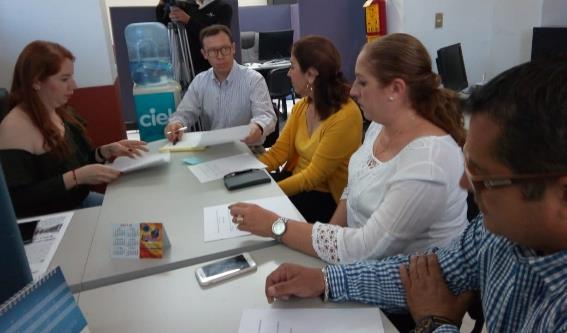 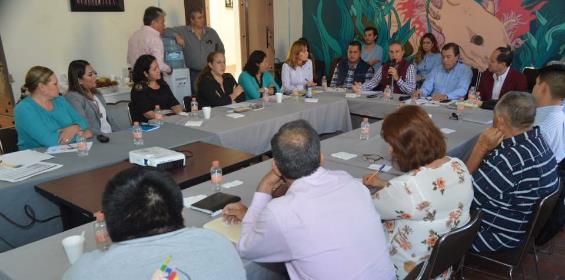 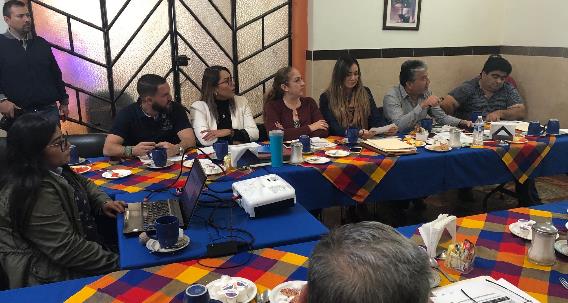 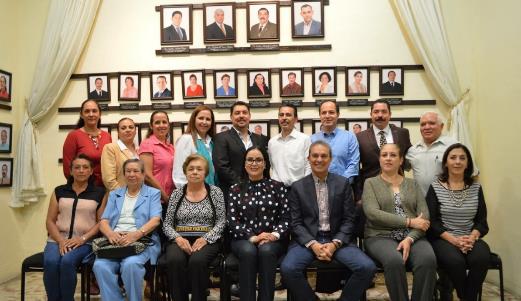 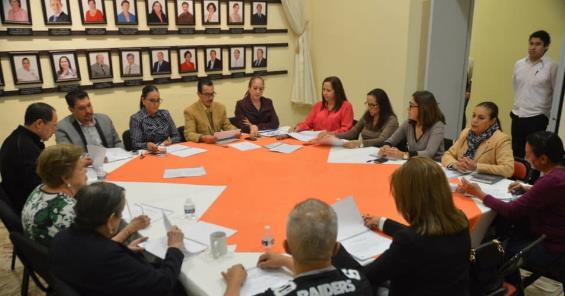 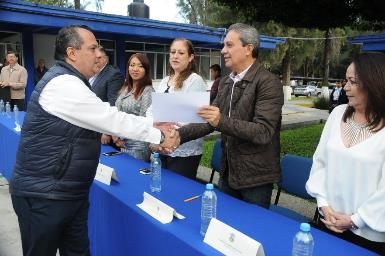 03 DE OCTUBRE 2018. ANIVERSARIO DEL NATALICIO DEL GRAL. GORDIANO GUZMAN.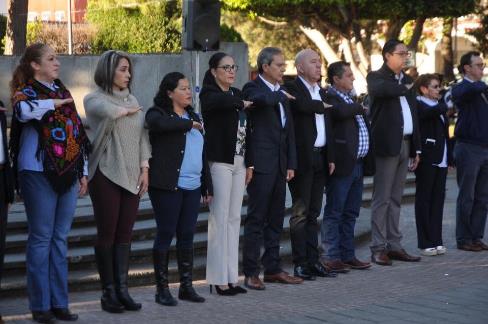 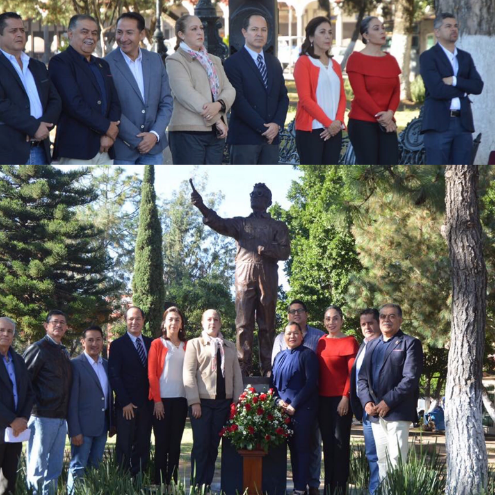 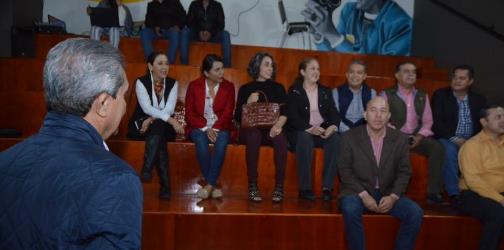 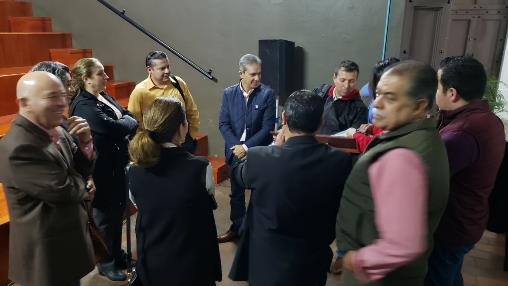 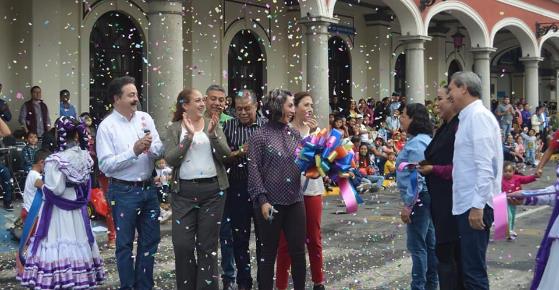 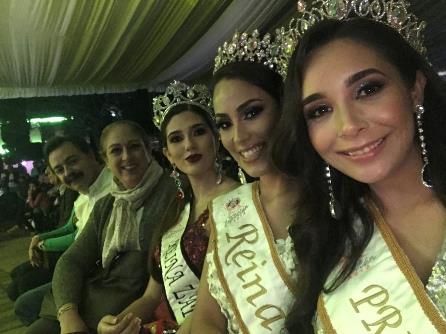 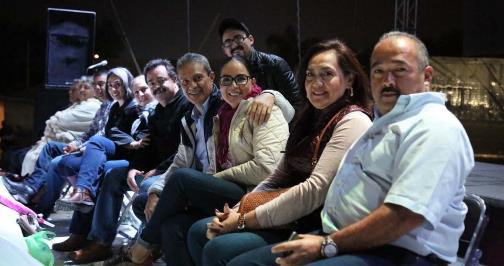 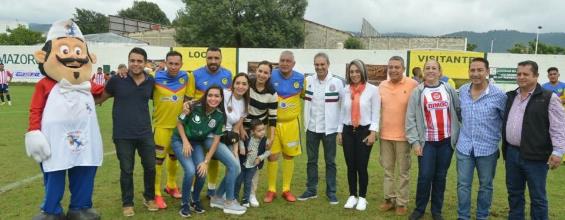 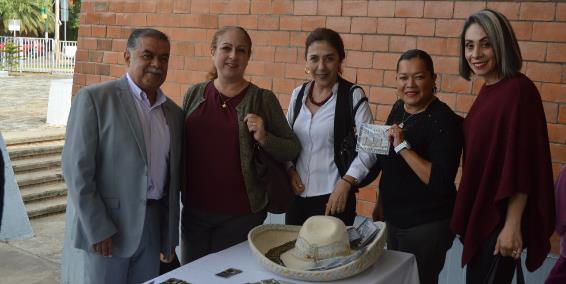 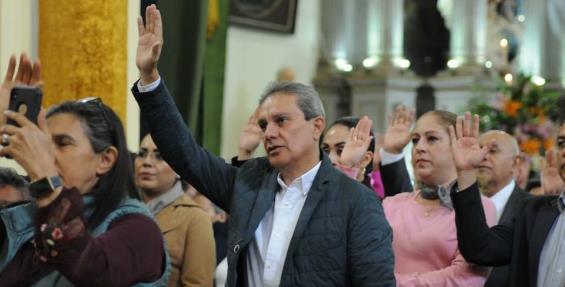 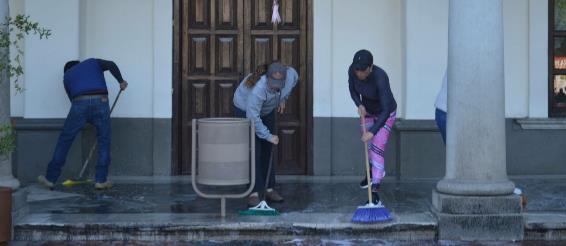 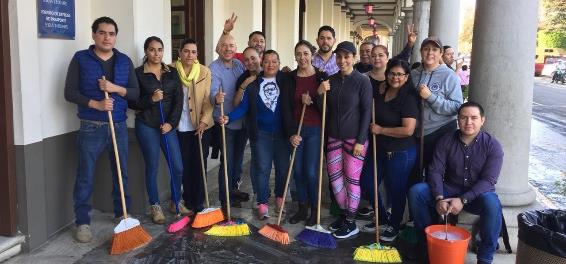 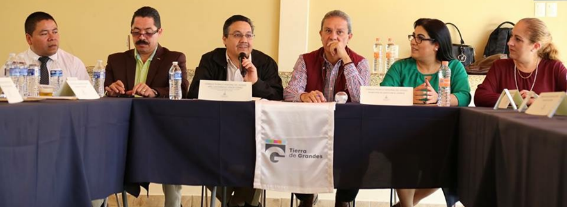 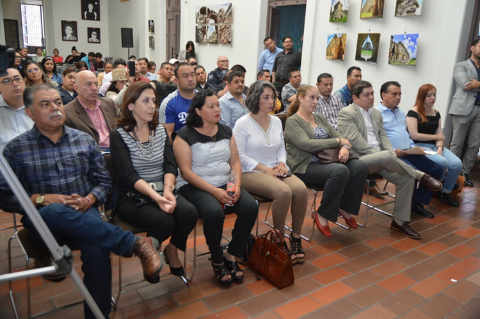 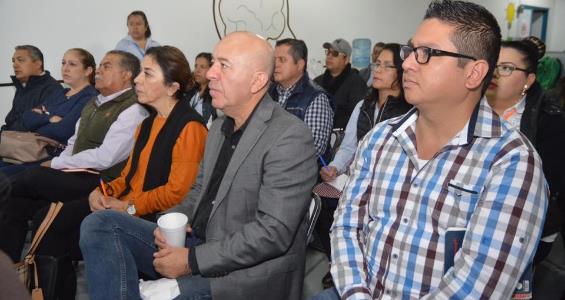 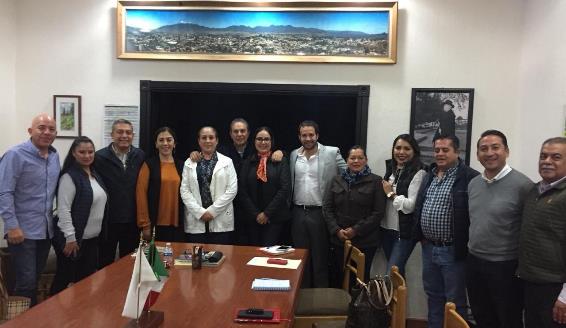 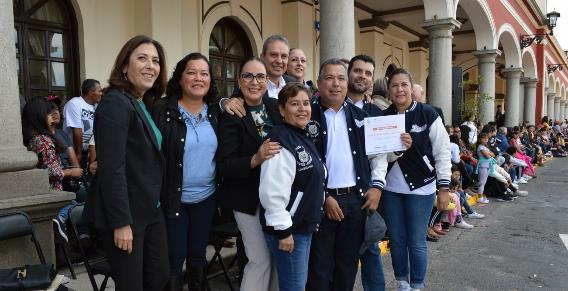 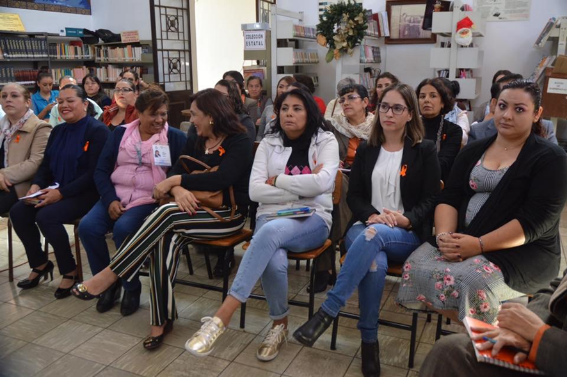 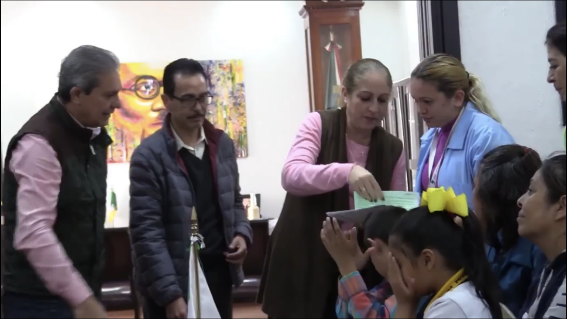 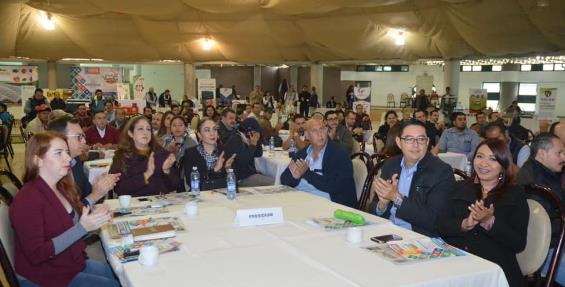 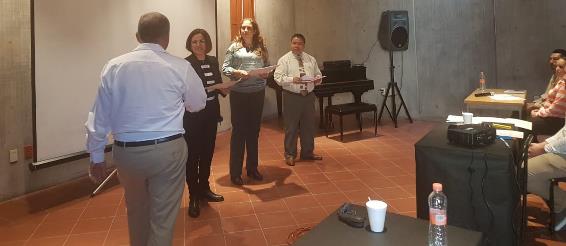 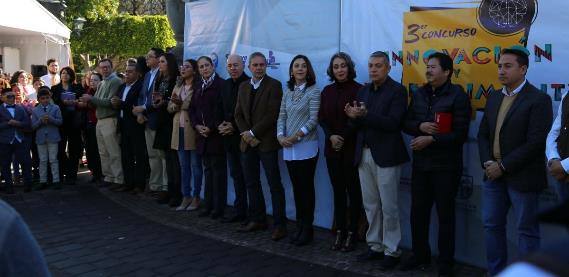 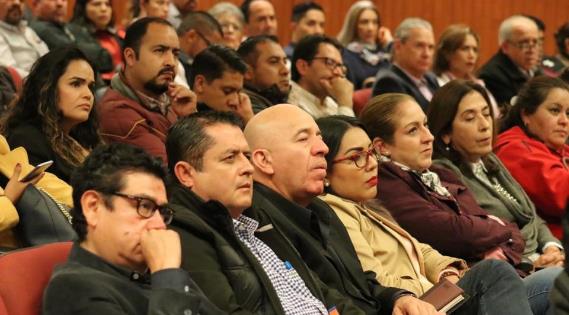 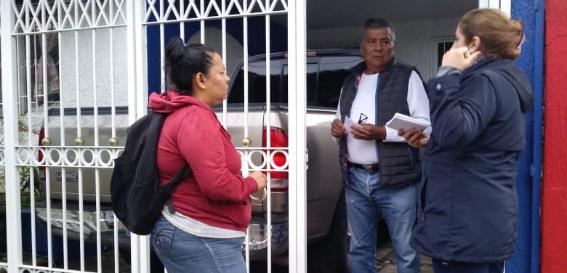 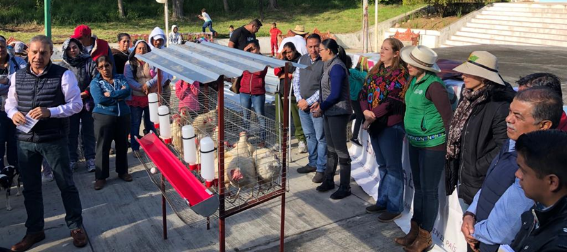 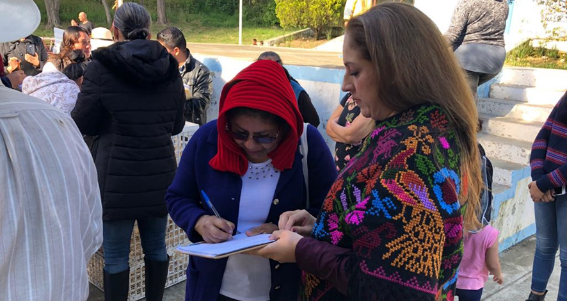 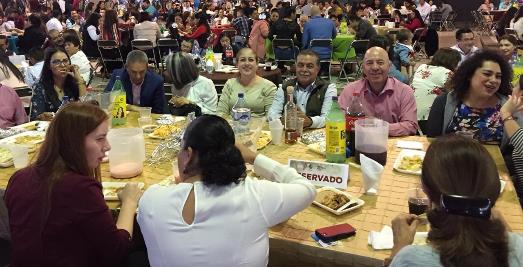 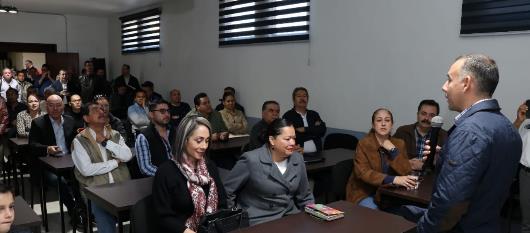 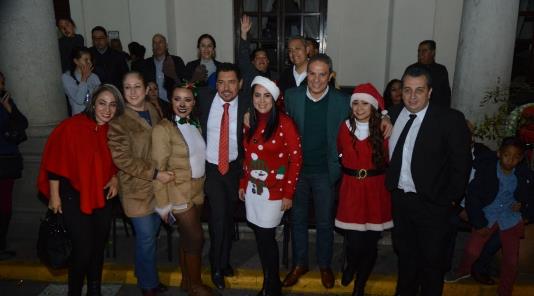 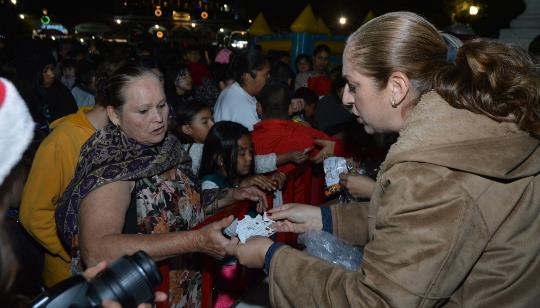 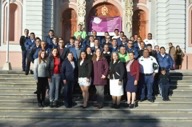 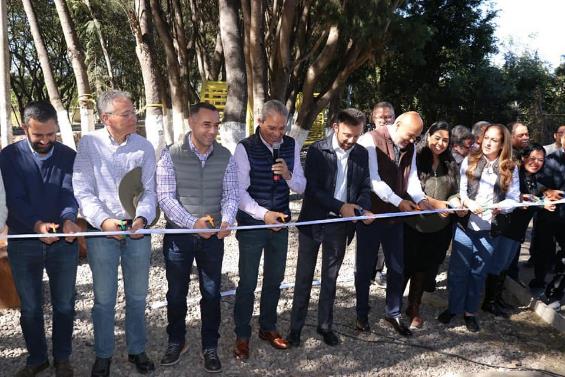 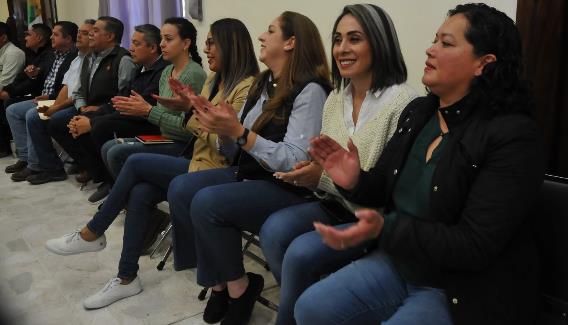 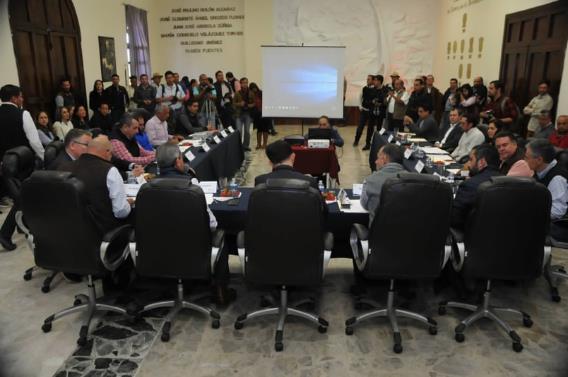 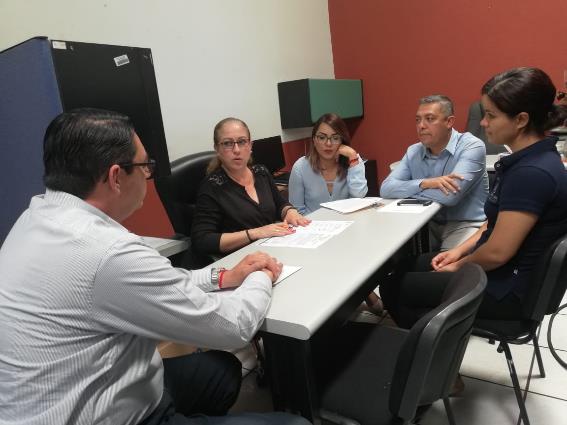 SESION NO. 05 EXTRAORDINARIA 22 DE MARZO DE 2019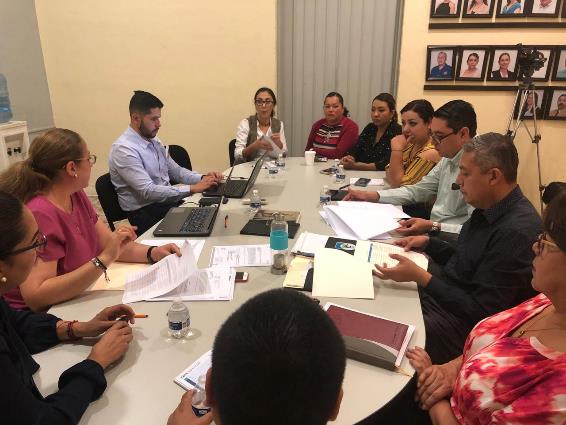 SESION 06 EXTRAORDINARIA 28 DE MARZO DE 2019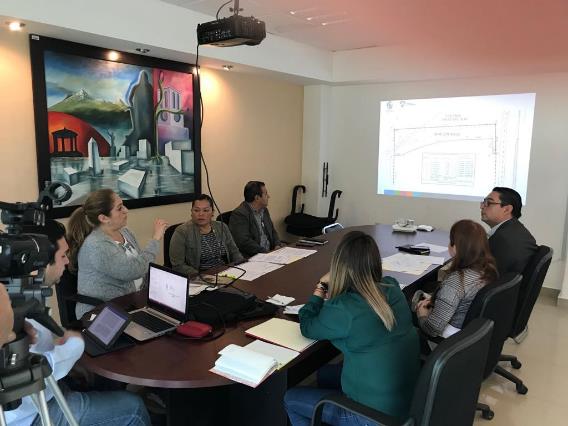 06 DE FEBRERO DE 2017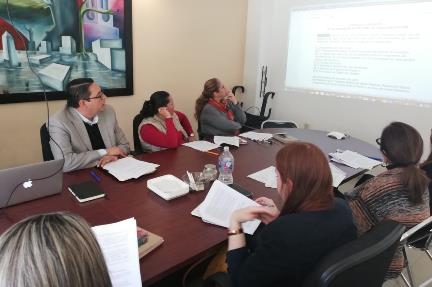 29 DE ENERO DE 2019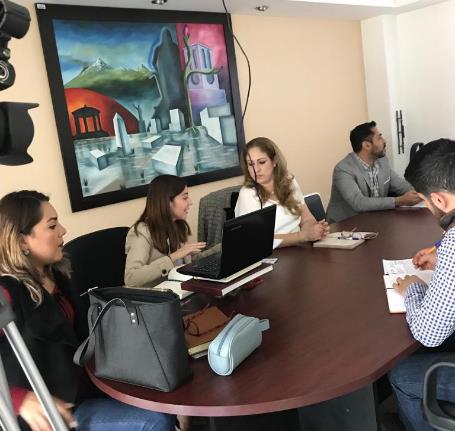 05 DE FEBRERO DE 2019.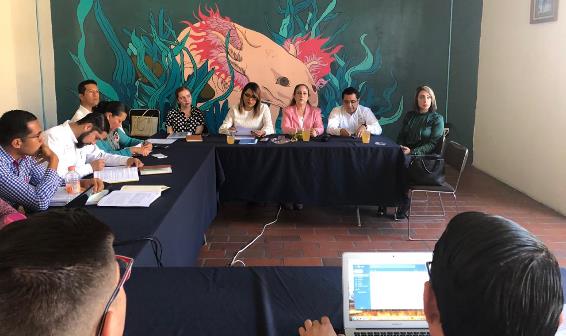 11 DE FEBRERO 2019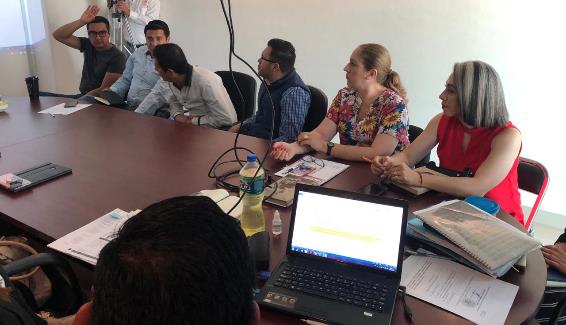 05 DE MARZO 2019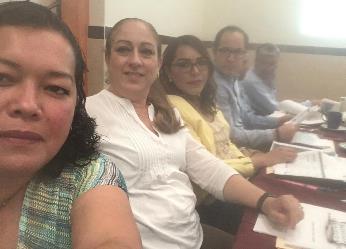 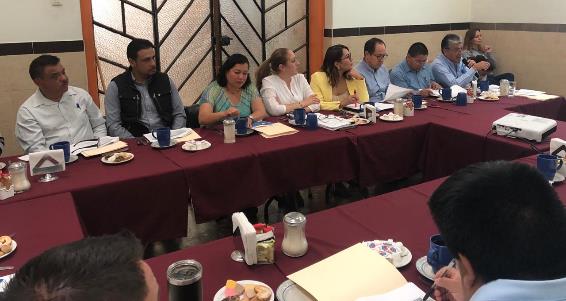 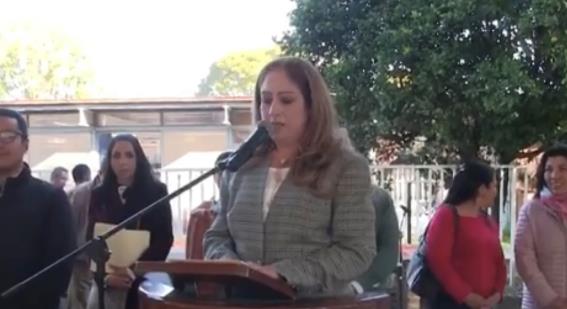 05 DE FEBRERO DE 2019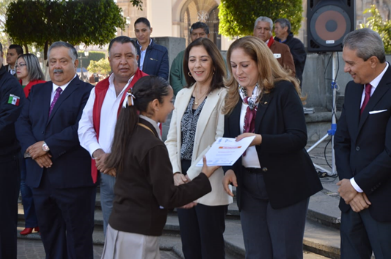 24 DE FEBRERO DE 2019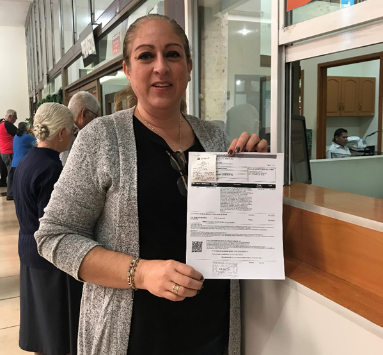 ENERO DE 2019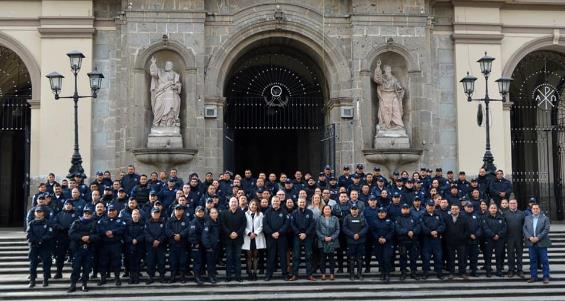 02 DE ENERO DIA DEL POLICIA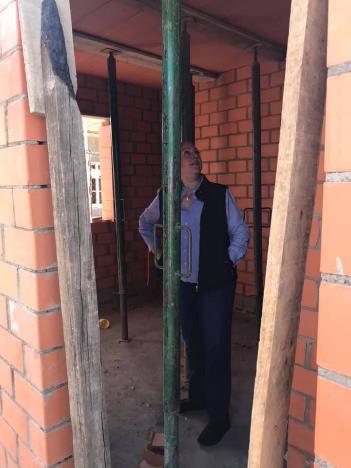 SUPERVICION DE OBRAS 09 DE ENERO 2019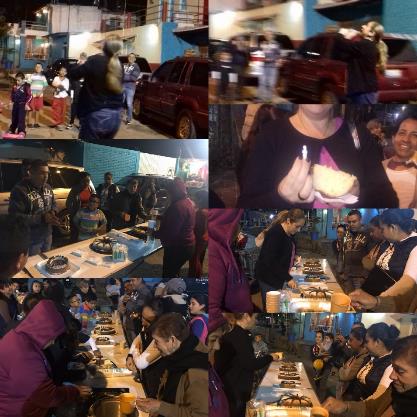 15 DE ENERO 2019. CONVIVENCIA CON VECINOS DE GONZALEZ ORTEGA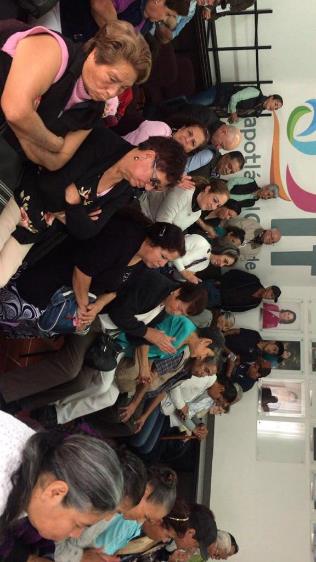 ENTREGA DE APOYOS A ADULTOS MAYORES 18 DE ENERO 2018.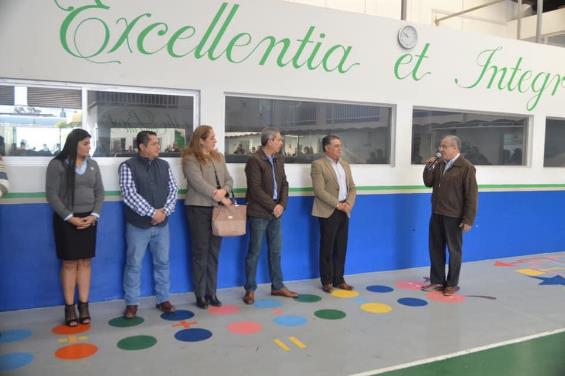 ACTO CIVICO 21 DE ENERO 2019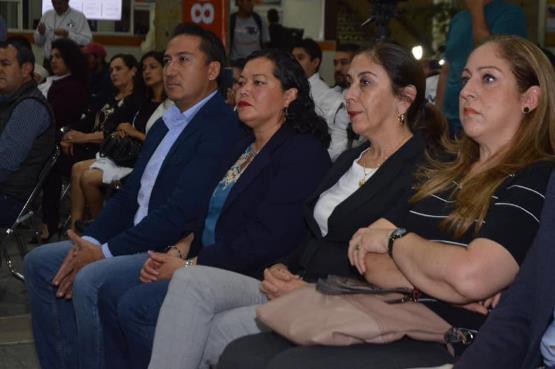 21 DE ENERO DE 2019. FIRMA DE CONVENIO HEMODIALISIS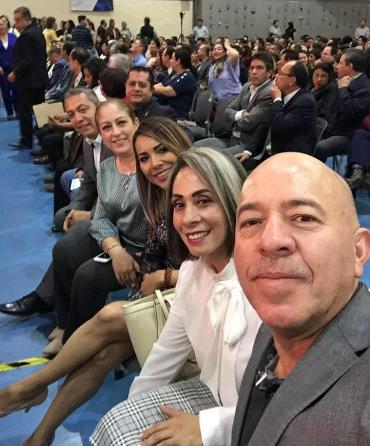 INFORME DEL RECTOR DEL CUSUR 24 DE ENERO DE 2017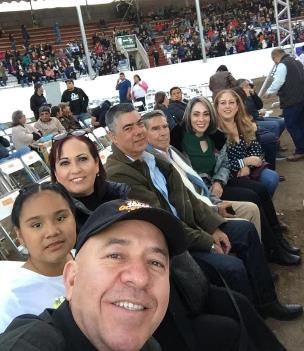 26 DE ENERO 2019 FUNCION DE BOX ESTELAR EN ZAPOTLAN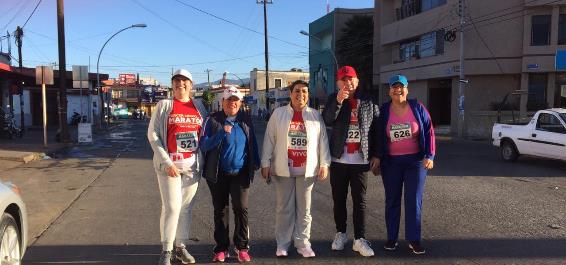 MEDIO MARATON. 27 DE ENERO 2019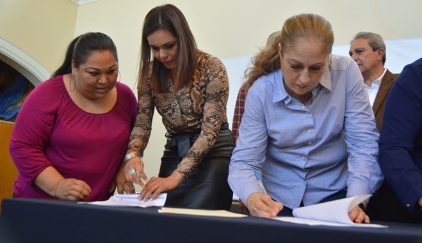 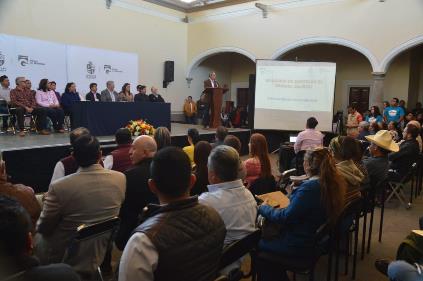 29 DE ENERO 2019 INSTALACION DE COMITÉ DE PLANEACION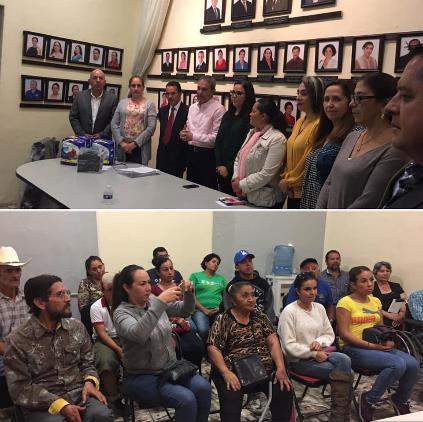 ENTREGA DE APOYOS OPD ESTACIONOMETROS 08 DE FEBRERO 2019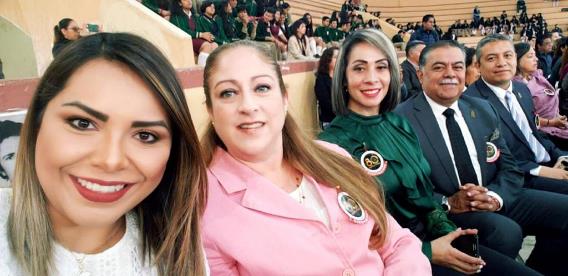 80 ANIVERSARIO DE LA ESCUELA SECUNDARIA BENITO JUAREZ 11 DE FEBRERO 2019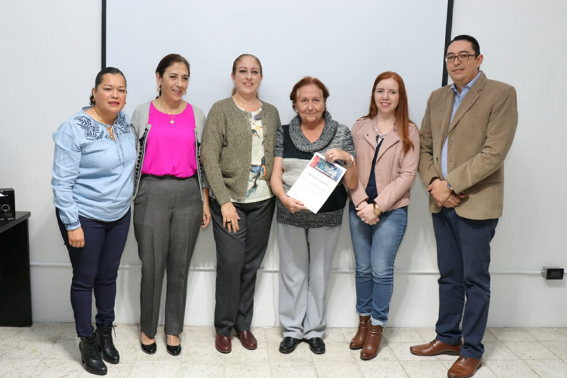 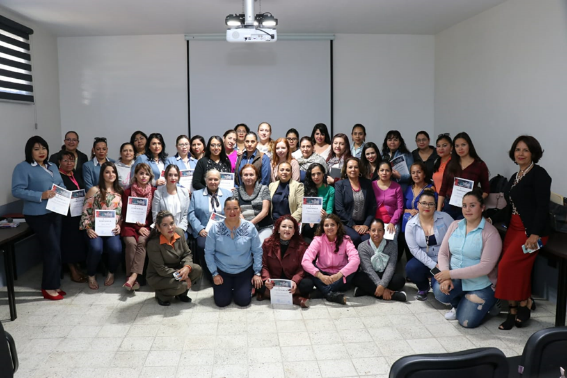 14 DE FEBRERO DE 2019. DOCUMENTAL CON EL INE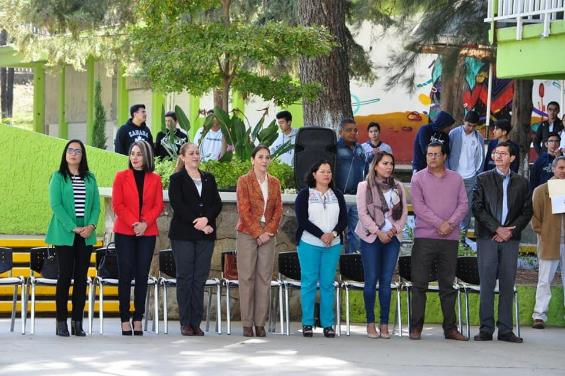 19 DE FEBRERO DE 2019 INAGURACION DEL DOMO DEL CBTIS 226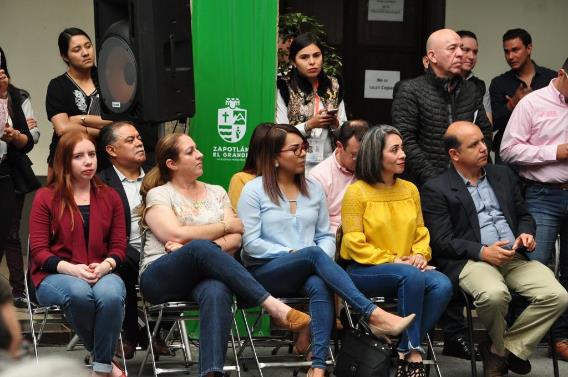 26 DE FEBRERO DE 2019. DIA NACIONAL POR LA INCLUSIÓN LABORAL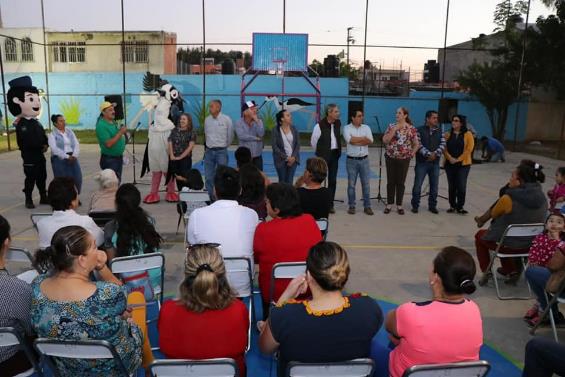 05 DE MARZO DE 2019. INAGURACION DE LOS TRABAJOS REALIZADOS EN LA COLONIA ESCRITORES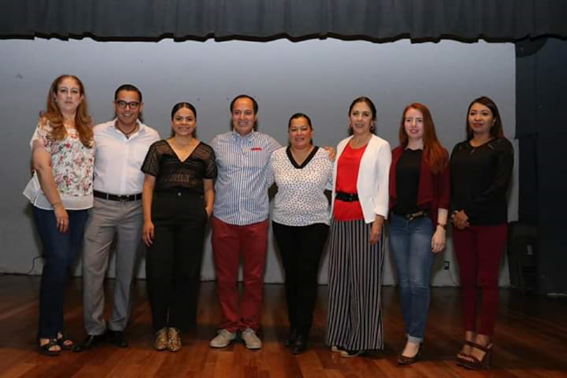 08 DE MARZO CONFERENCIA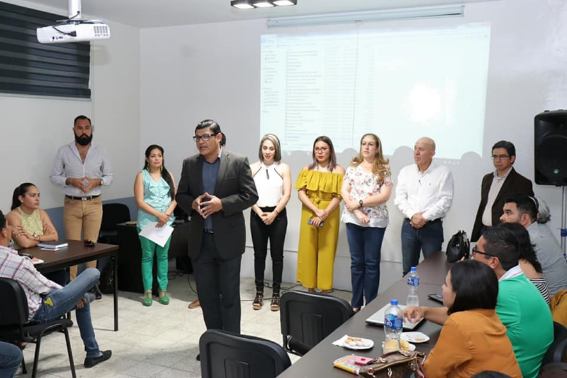 08 DE MARZO 2019. INICIO DEL DIPLOMADO DE TRANSPARENCIA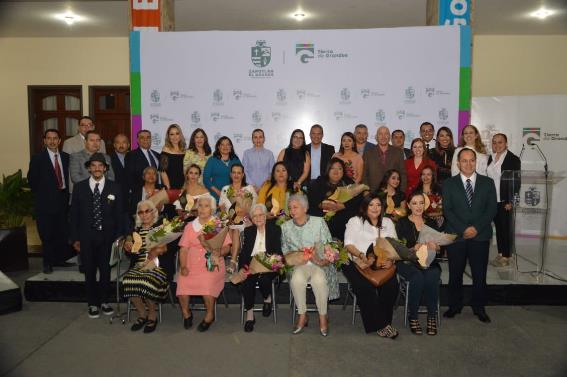 RECONOCIMIENTO A LA MUJER ZAPOTLENSE 12 DE MARZO DE 2019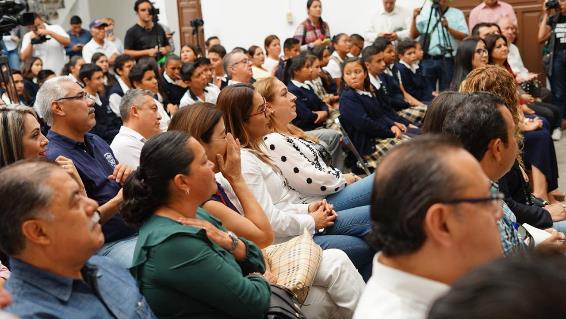 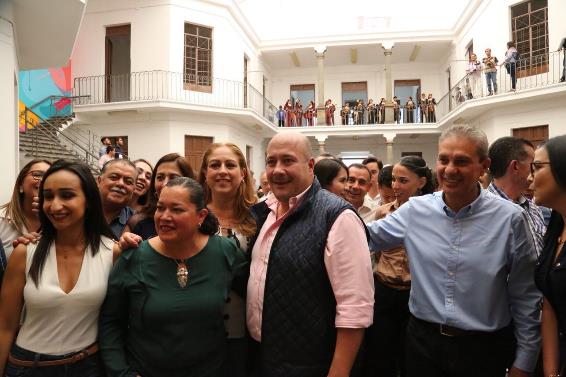 31 DE MARZO DE 2018. VISITA DEL GOBERNADOR ENRIQUE ALFARO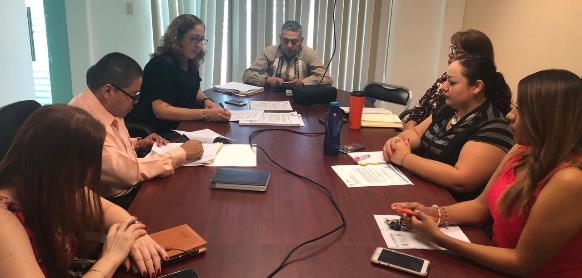 8 DE JULIO 2019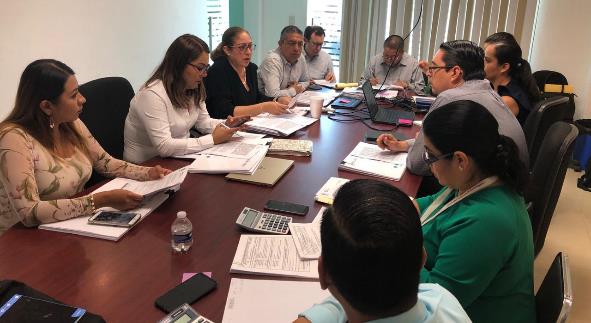 14 DE AGOSTO 2019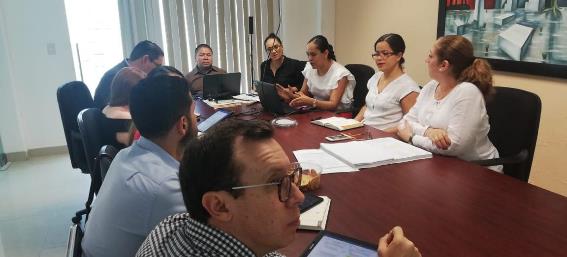 22 DE AGOSTO 2019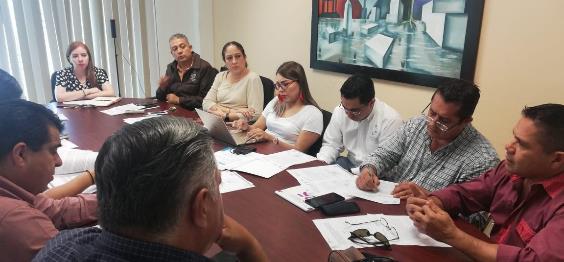 02 DE SEPTIEMBRE 2019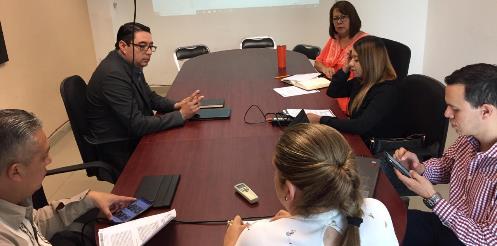 13 DE SEPTIEMBRE 201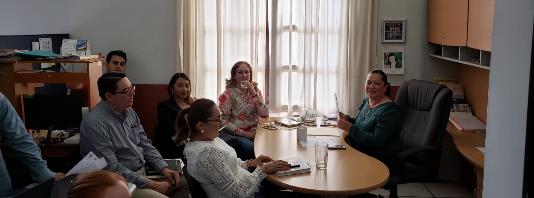 11 DE JULIO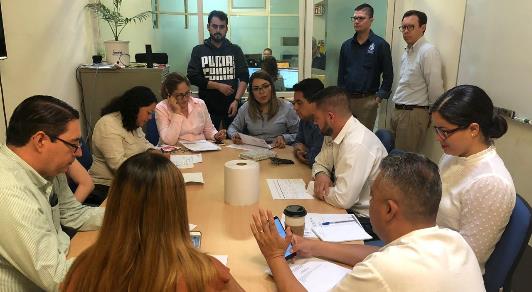 09 DE SEPTIEMBRE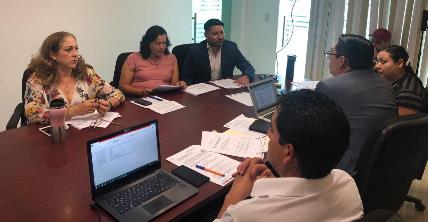 27 DE AGOSTO 2019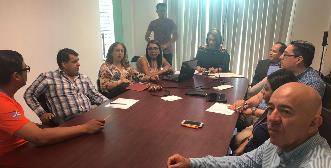 10 DE JULIO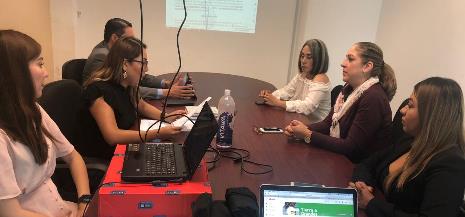 17 DE SEPTIEMBRE 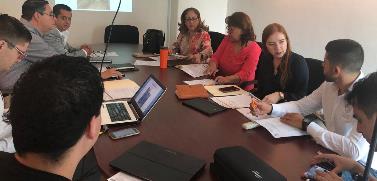 11 DE JULIO 2019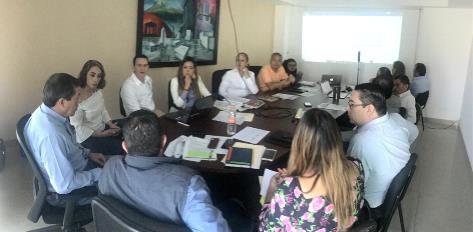 19 DE JULIO 2019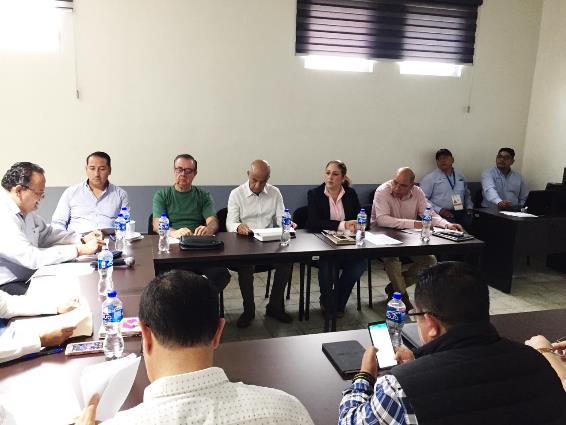 12 DE SEPTIEMBRE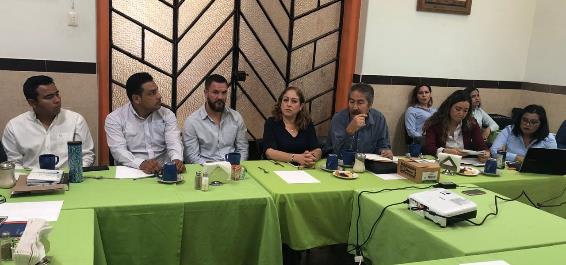 04 DE JULIO 2019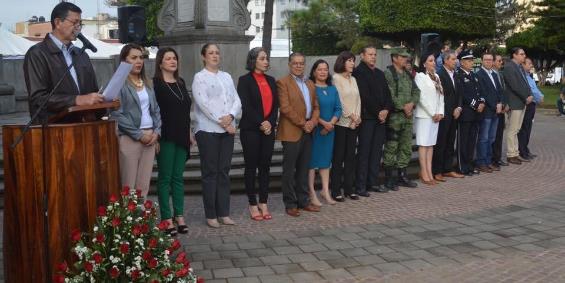 13 DE SEPTIEMBRE 2019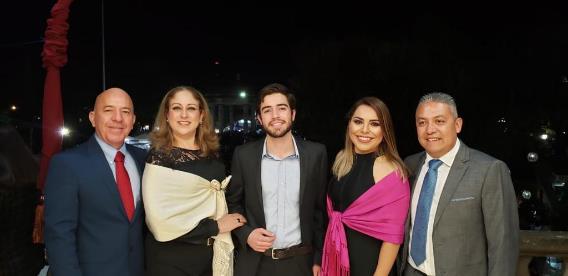 15 DE SEPTIEMBRE 2019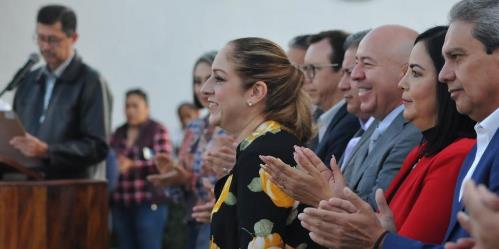 16 DE SEPTIEMBRE 2019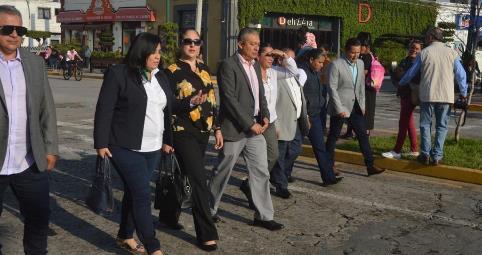 		16 DE SEPTIEMBRE 2019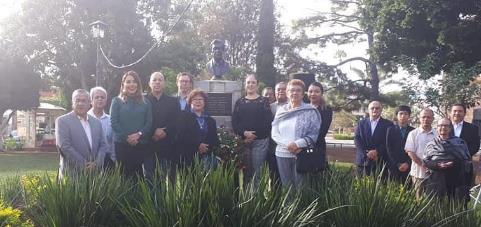 21 DE SEPTIEMBRE 2019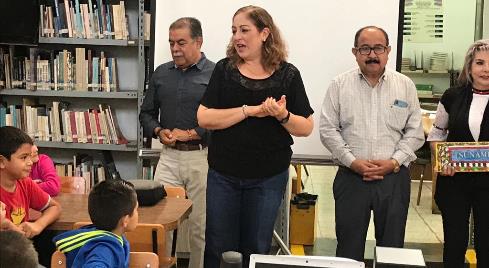 08 DE JULIO 2019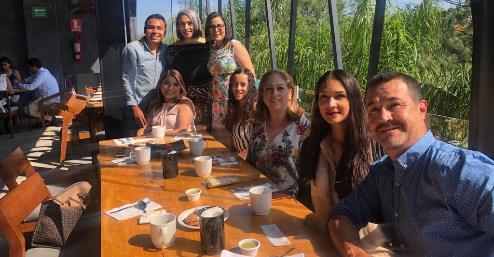 10 DE JULIO 2019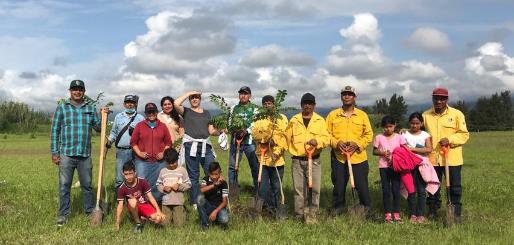 14 DE JULIO 2019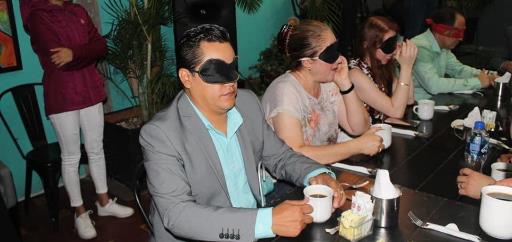 18 DE JULIO 2019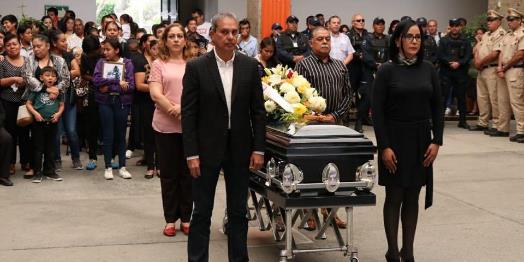 24 DE JULIO 2019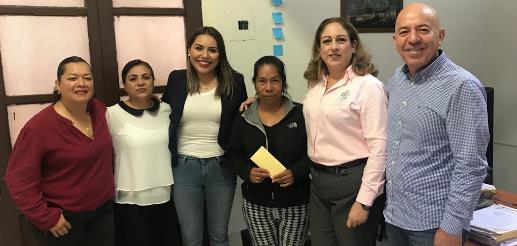 25 DE JULIO 2019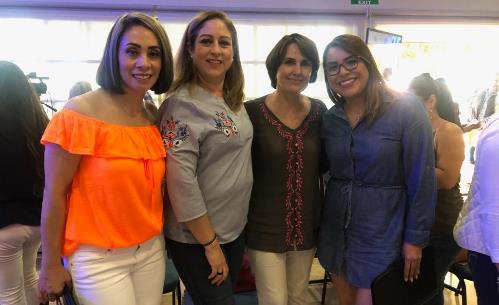 27 DE JULIO 2019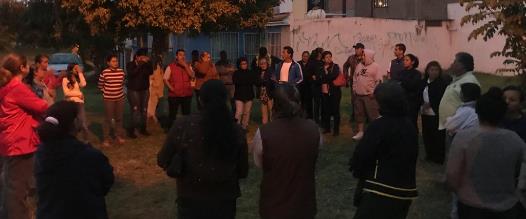 01 DE AGOSTO 2019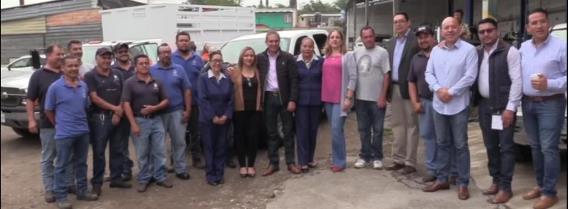 07 DE AGOSTO 2019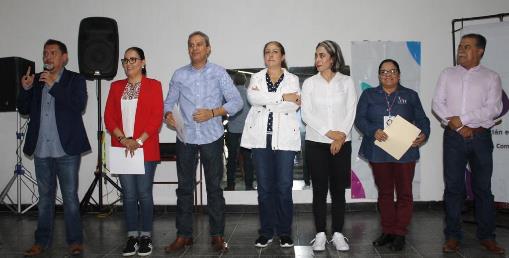 08 DE AGOSTO 2019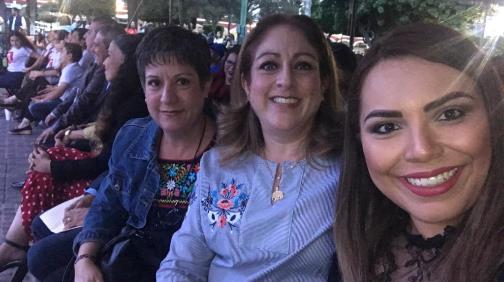 10 DE AGOSTO 2019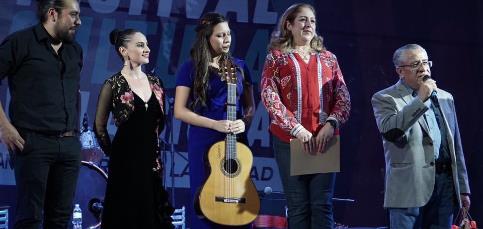 11 DE AGOSTO 2019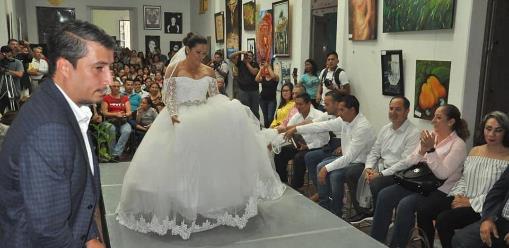 12 DE AGOSTO 2019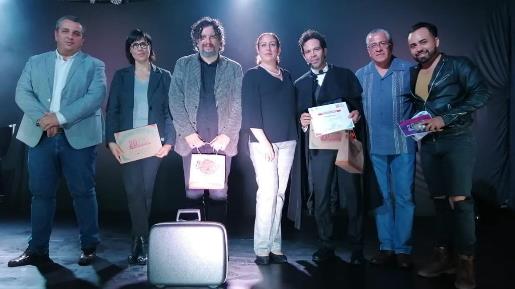 14 DE AGOSTO 2019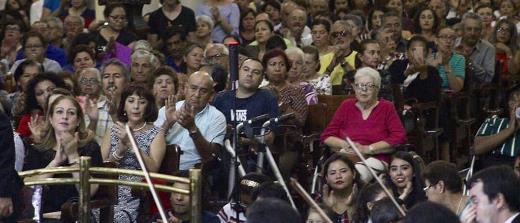 15 DE AGOSTO 2019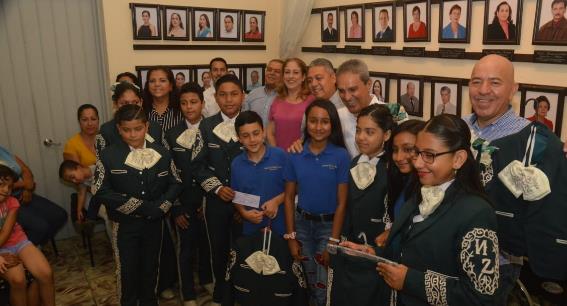 23 DE AGOSTO 2019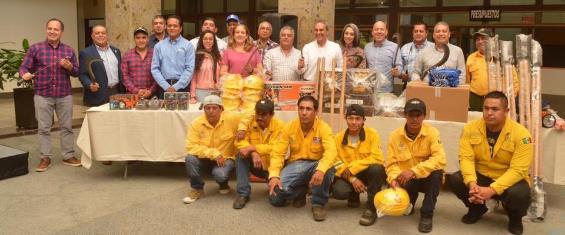 23 DE AGOSTO 2019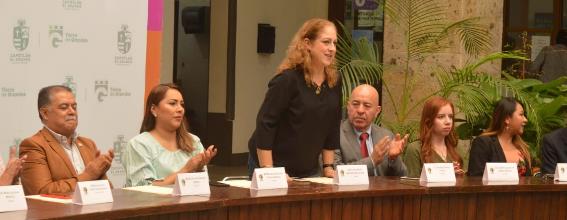 29 DE AGOSTO 2019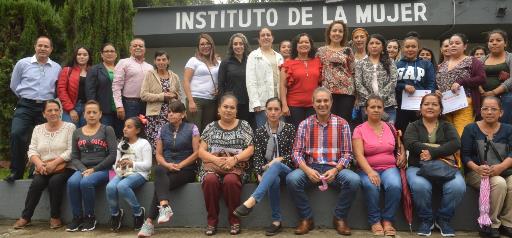 03 DE SEPTIEMBRE 2019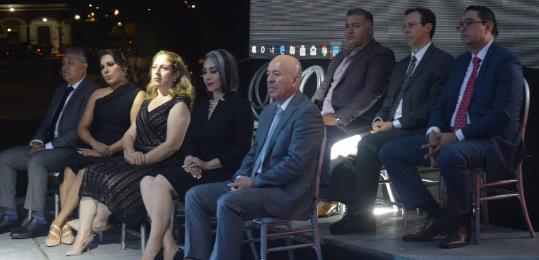 06 DE SEPTIEMBRE 2019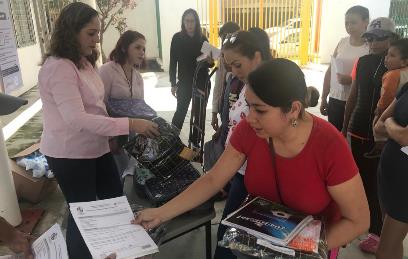 09 DE SEPTIEMBRE 2019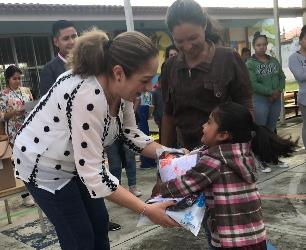 10 DE SEPTIEMBRE 2019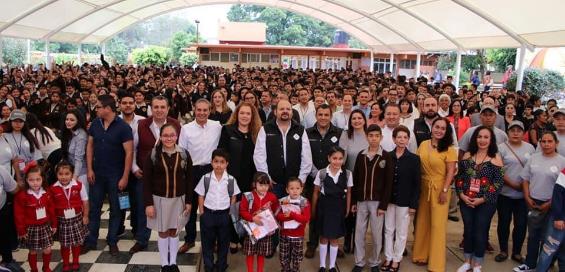 11 DE SEPTIEMBRE 2019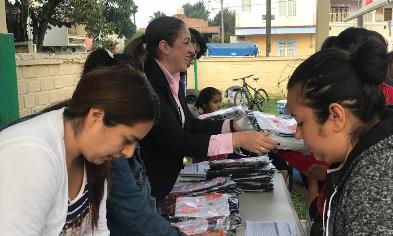 12 DE SEPTIEMBRE 2019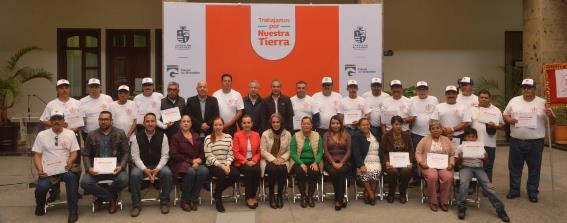 19 DE SEPTIEMBRE 2019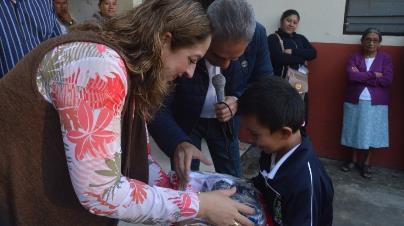 25 DE SEPTIEMBRE 2019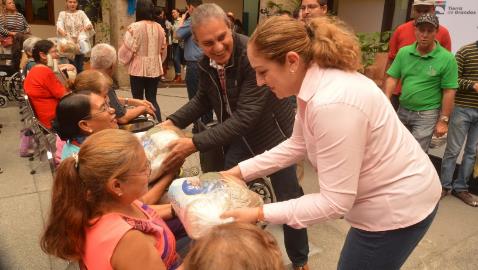 26 DE SEPTIEMBRE 2019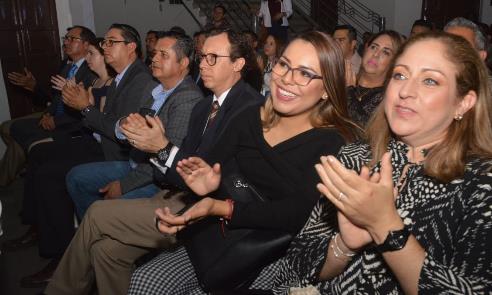 27 DE SEPTIEMBRE 2019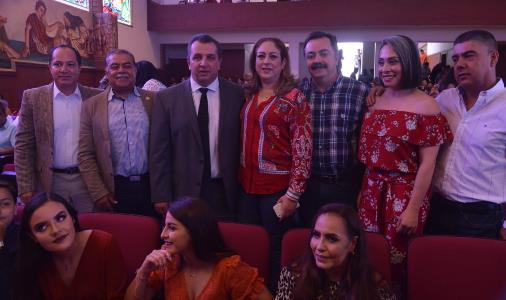 28 DE SEPTIEMBRE 2019SESIONES DE LA COMISIÓN EDILICIA PERMANENTE DE HACIENDA PÚBLICA Y PATRIMONIO MUNICIPALSESIONES DE LA COMISIÓN EDILICIA PERMANENTE DE HACIENDA PÚBLICA Y PATRIMONIO MUNICIPAL04 DE OCTUBRE DE 2018SESIÓN 01 ORDINARIA. 1.	FORMAL INSTALACION DE LA COMISION EDILICIA PERMANENTE DE HACIENDA PUBLICA Y DE PATRIMONIO MUNICIPAL PARA LA ADMINISTRACION PUBLICA MUNICIPAL 2018-202119 DE OCTUBRE DE 2018 SESION 02 ORDINARIA.1.-PRESENTACION Y EN SU CASO APROBACION DEL PLAN ANUAL DE TRABAJO PARA LA COMISON EDILICIA DE HACIENDA PUBLICA Y DE PATRIMONIO MUNICIPAL.2.-ANALISIS Y EN SU CASO APROBACION DE REFORMAS Y ADICIONES AL REGLAMENTO PARA LA VENTA Y CONSUMO DE BEBIDAS ALCOHOLICAS DE ZAPOTLAN EL GRANDE, JALISCO.27 DE NOVIEMBRE DEL 2018SESIÓN 03 ORDINARIA. 1.- ANALISIS Y EN SU CASO APROBACION DE DICTAMEN QUE PROPONE LA APROBACION DE EXTENDER COMODATO DE UN ESPACIO DE PROPIEDAD MUNICIPAL CON EL GOBIERNO DEL ESTADO A TRAVÉS DE LA SUBSECRETARIA DE PLANEACION Y EVALUACION, AUTORIZADO POR PRIMERA VEZ EN PUNTO DECIMO DE LA SESION ORDINARIA DE AYUNTAMIENTO 25 DE FECHA 23 DE JULIO DEL 2018.12, 13, 17 Y 18 DE DICIEMBRE DE 2018SESIÓN 04 ORDINARIA.1.	ANALISIS, DISCUSION Y EN SU CASO APROBACION DEL PRESUPUESTO DE EGRESOS PARA EL EJERCICIO 2019.SESIONES DE LA COMISIÓN EDILICIA PERMANENTE DE ESTACIONAMIENTOS.SESIONES DE LA COMISIÓN EDILICIA PERMANENTE DE ESTACIONAMIENTOS.04 DE OCTUBRE DE 2018SESIÓN 01 ORDINARIA. 1.	FORMAL INSTALACION DE LA COMISION EDILICIA PERMANENTE DE ESTACIONAMIENTOS PARA LA ADMINISTRACION PUBLICA MUNICIPAL 2018-2021SESIONES DE COMISIÓN DE OBRAS PÚBLICAS, PLANEACIÓN URBANA Y REGULARIZACIÓN DE LA TENENCIA DE LA TIERRA (VOCAL). SESIONES DE COMISIÓN DE OBRAS PÚBLICAS, PLANEACIÓN URBANA Y REGULARIZACIÓN DE LA TENENCIA DE LA TIERRA (VOCAL). 08 DE OCTUBRE 2018SESION EXTRAORDINARIA.FORMAL INSTALACION DE LA COMISION.11 DE OCTUBRE 2018SESION EXTRAORDINARIA.ANALISIS Y ESTUDIO DEL NUEVO REGLAMENTO DE OBRA PÚBLICA.19 DE OCTUBRE 2018SESION EXTRAORDINARIA.AUTORIZACION PARA EL INICIO DEL PROCEDIMIENTO DE MODIFICACION DEL PLAN PARCIAL DE DESARROLLO URBANO.08 DE NOVIEMBRE 2018SESION EXTRAORDINARIA.APROBACION DE VARIAS OBRAS. 07 DE DICIEMBRE 2018SESION EXTRAORDINARIA.AUTORIZACION DE CONVENIO MODIFICATORIO DE LA OBRA PEATONAL A LA LAGUNA.10 DE DICIEMBRE 2018SESION EXTRAORDINARIA.ANALISIS TECNICO PARA LA APROBACION DE UN CAMBIO DE DENSIDAD.19 DE DICIEMBRE 2018SESION EXTRAORDINARIA.CONVENIOS MODIFICATORIOS. SESIONES DE COMISIÓN DE REGLAMENTOS Y GOBERNACION (VOCAL). SESIONES DE COMISIÓN DE REGLAMENTOS Y GOBERNACION (VOCAL). 04 DE OCTUBRE DE 2018SESION 01 ORDINARIA.INSTALACION DE LA COMISION EDILICIA PERMANENTE DE REGLAMNETOS Y GOBERNACION (VOCAL)27 DE NOVIEMBRE DE 2018SESION 02 ORDINARIA.1.-ANÁLISIS Y VOTO DEL DICTAMEN QUE CONTIENE PROPUESTA PARA EMITIR VOTO A FAVOR RESPECTO A LA MINUTA DEL PROYECTO DE DECRETO NÚMERO 26940/LXI/18, DEL H. CONGRESO DEL ESTADO DE JALISCO, QUE REFORMA LOS ARTÍCULOS 21, 35, 37, 74 Y 81 DE LA CONSTITUCIÓN POLÍTICA DEL ESTADO DE JALISCO05 DE DICIEMBRE 2018SESION 03 ORDINARIA.ANALISIS, ESTUDIO, APROBACION Y EN SU CASO VOTO DE LA PROPUESTAS DE REFORMAS AL REGLAMENTO ORGANICO DE LA ADMINISTRACION PUBLICA MUNICIPAL.SESIONES DE COMISIÓN EDILICIA PERMANENTE DE LIMPIA, AREAS VERDES, MEDIO AMBIENTE Y ECOLOGIA (VOCAL). SESIONES DE COMISIÓN EDILICIA PERMANENTE DE LIMPIA, AREAS VERDES, MEDIO AMBIENTE Y ECOLOGIA (VOCAL). 04 DE OCTUBRE DE 2018SESION 01 ORDINARIA. INSTALACION DE LA COMISION EDILICIA PERMANENTE DE LIMPIA, AREAS VERDES, MEDIO AMBIENTE  Y ECOLOGIA05 DE DICIEMBRE DE 2018SESION 02 ORDINARIA.PRESENTACIÓN DEL PLAN ANUAL DE TRABAJO.SESIONES DE COMISIÓN EDILICIA PERMANENTE DE TRANSITO Y PROTECCION CIVIL. (VOCAL)SESIONES DE COMISIÓN EDILICIA PERMANENTE DE TRANSITO Y PROTECCION CIVIL. (VOCAL)08 DE OCTUBRE DE 2018SESION 01 ORDINARIA. INSTALACION DE LA COMISION EDILICIA PERMANENTE DE TRANSITO Y PROTECCION CIVIL.06 DE NOVIEMBRE DE 2018SESION 02 ORDINARIA.RPESENTACIÓN DEL PLAN ANUAL DE TRABAJO.13 DE DICIEMBRE DE 2018SESION 03 ORDINARIA.DIVERSOS ACUERDOS LEGISLATIVOS.SESIONES CONSEJO DE ADMINISTRACION DEL ORGANISMO DEL SISTEMA DE AGUA POTABLE SAPAZA. (MIEMBRO DEL CONSEJO)SESIONES CONSEJO DE ADMINISTRACION DEL ORGANISMO DEL SISTEMA DE AGUA POTABLE SAPAZA. (MIEMBRO DEL CONSEJO)17 DE OCTUBRE DE 2018SESION 01 ORDINARIA. TOMA DE PROTESTA DE LOS NUEVOS MIEMBROS.INFORME GENERAL.NOMBRAMIENTO Y TOMA DE PROTESTA DEL DIRECTOR GENERAL.14 DE DICIEMBRE 2018SESION 02 ORDINARIA.PRESENTACION Y APROBACION DEL PRESUPUESTO DE INGRESOS Y EGRESOS PARA EL EJERCICIO FISCAL 2019.SESIONES DE JUNTA DE GOBIERNO DEL O.P.D. ESTACIONOMETROS PARA LA ASISTENCIA SOCIAL. (MIEMBRO DE LA JUNTA)SESIONES DE JUNTA DE GOBIERNO DEL O.P.D. ESTACIONOMETROS PARA LA ASISTENCIA SOCIAL. (MIEMBRO DE LA JUNTA)30 DE OCTUBRE 2018SESION 02 ORDINARIA. INTEGRACION DE LA NUEVA JUNTA DE GOBIERNO Y TOMA DE PROTESTA A L0S NUEVOS MIEMBROS DE LA JUNTA.RATIFICACION Y TOMA DE PROTESTA DEL DIRECTOR GENERAL DEL OPD. 11 DE DICIEMBRE 2018SESION 03 ORDINARIA.PRESENTACION Y EN SU CASO APROBACION DEL PRESUPUESTO DE INGRESOS Y  EGRESOS PARA EL EJERCICIO 2019.ASISTENCIA A ACTOS CIVICOS Y ANIVERSARIOS DE PERSONAJES DESTACADOSASISTENCIA A ACTOS CIVICOS Y ANIVERSARIOS DE PERSONAJES DESTACADOS03 DE OCTUBRE DE 2018ACTO CIVICO CONMMEMORACION DEL NATALICIO DEL GRAL. GORDIANO GUZMÁN.20 DE NOVIEMBRE 2018ANIVERSARIO DE LA REVOLUCION MEXICANA.23 DE NOVIEMBRE 2018ANIVERSARIO DEL NATALICIO DEL PINTOR CLEMENTE OROZCO FLORES.EVENTOS ESPECIALES Y ACTIVIDADES VARIASEVENTOS ESPECIALES Y ACTIVIDADES VARIAS03 DE OCTUBRE 2018PRESENTACION DEL PLAN DE SEGURIDAD.07 DE OCTUBRE DE 2018DESFILE INAUGURAL FERIA ZAPOTLAN 2018.07 DE OCTUBRE 2018CONCIERTO INAGURAL DE LA FERIA ZAPOTLAN 2018.OCTUBRE 2018PRESENTACION DE BOX EN EL MARCO DE LA FERIA ZAPOTLAN 2018.OCTUBRE 2018PARTIDO DE FUTBOL AMISTOSO CHIVAS AMERICA DE VETERANOS EN EL MARCO DE LA FERIA ZAPOTLAN 2018.18 DE OCTUBRE 2018ENTREGA DE RECONOCIMIENTOS DEL CURSO-TALLER “MUJERES CON PROPOSITO 2018”.22 DE OCTUBRE 2018MISA DE FUNCION EN HONOR A SR. SAN JOSE. 25 DE OCTUBRE 2018LIMPIEZA DE PORTALES Y CENTRO HISTORICO.OCTUBRE 2018REUNION DE LA REGION 06 DE CATASTRO DEL ESTADO DE JALISCO31 DE OCTUBRE 2018FIRMA DE CONVENIO CON EL INSTITUTO DE JUSTICIA ALTERNATIVA.15 DE NOVIEMBRE 2018REUNION DE TRABAJO CON PARTICIPACION CIUDADANA. 15 DE NOVIEMBRE 2018REUNION DE TRABAJO EN PRESIDENCIA.20 DE NOVIEMBRE 2018DESFILE CONMEMORATIVO DE LA REVOLUCION MEXICANA.NOVIEMBRE 2018ENTREGA DE APOYOS DEL OPD ESTACIONOMETROS PARA LA ASISTENCIA SOCIAL.22 DE NOVIEMBRE 2018ENTREGA DE UNIFORMES ESCOLARES. SEGUNDA ETAPA.23 DE NOVIEMBRE 2018CONFERENCIA DIA INTERNACIONAL POR LA NO VIOLENCIA HACIA LAS MUJERES.27 DE NOVIEMBRE 2018CLAUSURA DE CURSO REGIONAL DE CATATSTRO IMPARTIDO POR LA OFICINA DE CATASTRO DE ZAPOTLAN EL GRANDE.28 DE NOVIEMBRE 2018FORO EMPRESARIAL AGRICOLA 2018.NOVIEMBRE 2018VOLANTEO POR CAMBIO DE RECOLECCION DE BASURA AL HORARIO NOCTURNO.30 DE NOVIEMBRE 20183ER. CONCURSO DE INOVACION Y EMPRENDIMIENTO. 30 DE NOVIEMBRE 2018ESCUELA DE PARTICIPACION CIUIDADANA.02 DE DICIEMBRE 2018ENTREGA DE PROGRAMA DE GALLINAS PONEDORAS. DELEGACION DE ATEQUIZAYAN.  13 DE DICIEMBRE 2018POSADA DE TRABAJADORES DEL GOBIERNO MUNICIPAL.15 DE DICIEMBRE 2018INAUGURACIÓN DE SALA DE CAPACITACION “ALBERTO ESQUER GUTIERREZ”15 DE DICIEMBRE 2018DESFILE NAVIDEÑO Y APOYO EN LA ENTREGA DE BOLOS A LOS NIÑOS.20 DE DICIEMBRE 2018DIA SOCIAL DE TRANSITO.21 DE DICIEMBRE 2018INAGURACION DEL CAMINAMIENTO A LA LAGUNA.21 DE DICIEMBRE 2018VISITA DE VARIOS SECRETARIOS DEL GOBIERNO DEL ESTADO DE JALISCO.SESIONES DE LA COMISIÓN EDILICIA PERMANENTE DE HACIENDA PÚBLICA Y PATRIMONIO MUNICIPALSESIONES DE LA COMISIÓN EDILICIA PERMANENTE DE HACIENDA PÚBLICA Y PATRIMONIO MUNICIPAL22 DE MARZO 2019 SESIÓN 05 EXTRAORDINARIA. ANÁLISIS Y EN SU CASO ADHESIÓN PARA LA PARTICIPACIÓN Y EJECUCIÓN DEL PROGRAMA  “RECREA, EDUCANDO PARA LA VIDA, APOYO A MOCHILA, ÚTILES, UNIFORMES Y CALZADO ESCOLAR, A LOS ESTUDIANTES DE NIVEL BÁSICO DEL SISTEMA DE EDUCACIÓN PÚBLICA”.28 DE MARZO 2019 SESION 06 EXTRAORDINARIA.ANÁLISIS Y EN SU CASO APROBACIÓN DEL DICTAMEN QUE DISUELVE EL INSTITUTO ZAPOTLENSE DE LA JVENTUD E INCORPORA SUS FUNCIONES A LA ADMINISTRACIÓN PÚBLICA DE ZAPOTLÁN EL GRANDE, JALISCO.ANÁLISIS Y EN SU CASO APROBACIÓN Y DICTAMINACIÓN SOBRE BAJA DE BIENES MUEBLES DEL INVENTARIO DEL PATRIMONIO MUNICIPAL.SESIONES DE COMISIÓN DE OBRAS PÚBLICAS, PLANEACIÓN URBANA Y REGULARIZACIÓN DE LA TENENCIA DE LA TIERRA (VOCAL). SESIONES DE COMISIÓN DE OBRAS PÚBLICAS, PLANEACIÓN URBANA Y REGULARIZACIÓN DE LA TENENCIA DE LA TIERRA (VOCAL). 06 DE FEBRERO 2019SESION EXTRAORDINARIA.1.- ANÁLISIS DE DICTAMEN TÉCNICO PARA SU ESTUDIO Y EN SU CASO LA APROBACIÓN DE DONACIÓN ANTICIPADA DE LA FRACCIÓN I DEL PREDIO URBANO UBICADO AL SUROESTE DE ETSA CIUDAD, EN LA CALLE GUAYABO SIN NÚMERO.2.- APROBACIÓN DEL CAMBIO DE DENSIDAD DEL PREDIO PARCELA 9121P2/14 UBICADO A UN COSTADO DEL CUSUR. 02 DE MARZO 2019SESION EXTRAORDINARIA.ANÁLISIS, ESTUDIO Y APROBACIÓN DE DICTAMEN DE LA COMISIÓN DE OBRAS PÚBLICAS, PLANEACIÓN URBANA Y REGULARIZACIÓN DE LA TENECIA DE LA TIERRA QUE AUTORIZA DIVERSAS OBRAS DEL FONDO DE APORTACIONES PARA LA INFRAESTRUCTURA SOCIAL (FAIS), 2019.SESIONES DE LA COMISIÓN EDILICIA PERMANENTE DE ADMINISTRACIÓN PÚBLICA (COADYUVANTE)SESIONES DE LA COMISIÓN EDILICIA PERMANENTE DE ADMINISTRACIÓN PÚBLICA (COADYUVANTE)29 DE ENERO 2019SESIÓN O3 ORDINARIA.1.- ESTUDIO Y APROBACIÓN DE LA PROPUESTA DEL REGLAMENTO PARA LA REGULARIZACIÓN Y TITULACIÓN DE PREDIOS URBANOS EN EL MUNICIPIO DE ZAPOTLÁN EL GRANDE, JALISCO.SESIONES DE LA COMISIÓN EDILICIA DE INNOVACIÓN CIENCIA Y TECNOLOGÍA (COADYUVANTE)SESIONES DE LA COMISIÓN EDILICIA DE INNOVACIÓN CIENCIA Y TECNOLOGÍA (COADYUVANTE)30 DE ENERO 2019CUARTA SESIÓN ORDINARIA.1.- ESTUDIO Y ANÁLISIS PARA DICTAMINACIÓN DE LA INICIATIVA DE ACUERDO ECONÓMICO QUE PROPONE LA CREACIÓN DE UNA DEPENDENCIA MUNICIPAL PARA LA INNOVACIÓN, CIENCIA Y TECNOLOGÍA DEL GOBIERNO MUNICIPAL DE ZAPOTLAN EL GRANDE, JALISCO; ASI COMO SU DISEÑO ORGANICO.26 DE MARZO 2019CUARTA SESIÓN ORDINARIA NO. 02.1.- REANUDACIÓN DE REUNIÓN PARA EL ESTUDIO Y ANÁLISIS A LA DICTAMINACIÓN DE LA INICIATIVA DE ACUERDO ECONÓMICO QUE PROPONE LA CREACIÓN DE UNA DEPENDENCIA MUNICIPAL PARA LA INNOVACIÓN, CIENCIA Y TECNOLOGÍA DEL GOBIERNO MUNICIPAL DE ZAPOTLAN EL GRANDE, JALISCO; ASI COMO SU DISEÑO ORGANICO.SESIONES DE COMISIÓN EDILICIA PERMANENTE DE TRANSPARENCIA, ACCESO A LA INFORMACIÓN PÚBLICA, COMBATE A LA CORRUPCION Y PROTECCIÓN DE DATOS PERSONALES Y LA COMISIÓN DE REGLAMENTOS Y GOBERNACIÓN COMO COADYUVANTE.SESIONES DE COMISIÓN EDILICIA PERMANENTE DE TRANSPARENCIA, ACCESO A LA INFORMACIÓN PÚBLICA, COMBATE A LA CORRUPCION Y PROTECCIÓN DE DATOS PERSONALES Y LA COMISIÓN DE REGLAMENTOS Y GOBERNACIÓN COMO COADYUVANTE.10 DE ENERO DE 2019SESIÓN ORDINARIA NO. 02. 1.- ANÁLISIS Y EN SU CASO DICTAMINACIÓN DE LA INICIATIVA QUE PROPONE ABROGAR EL REGLAMENTO DE TRANSPARENCIA Y ACCESO A LA INFOMACIÓN PÚBLICA DEL MUNICIPIO DE ZAPOTLÁN EL GRANDE, JALISCO, Y PUBLICAR UN NUEVO REGLAMENTO CON EL MISMO NOMBRE ARMONIZADO CON LAS REFORMAS CONSTITUCIONALES ASI COMO CON LA LEY GENERAL Y ESTATAL DE LA MATERIA.SESIONES DE COMISIÓN DE REGLAMENTOS Y GOBERNACION (VOCAL). SESIONES DE COMISIÓN DE REGLAMENTOS Y GOBERNACION (VOCAL). 05 DE FEBRERO 2019SESION 04 ORDINARIA.1.- ANÁLISIS DE LAS PROPUESTAS DE REFORMAS ADICIONALES AL REGLAMENTO ORGÁNICO PARA EL FUNCIONAMIENTO DE LOS JUZGADOS MUNICIPALES DE ZAPOTLÁN EL GRANDE.2.- ANÁLISIS DE LA PROPUESTA DE CREACIÓN DEL MANUAL DE PROCEDIMIENTOS DEL CENTRO PÚBLICO DE MEDIACIÓN DE ZAPOTLÁN EL GRANDE, JALISCO.07 DE FEBRERO 2019SESION 05 ORDINARIA.1.-ANÁLISIS DE LAS PROPUESTAS DE REFORMAS Y ADICIONES AL REGLAMENTO DE MOVILIDAD, TRANSITO Y TRANSPORTE PARA EL MUNICIPIO DE ZAPOTLÁN EL GRANDE, JALISCO.11 DE FEBRERO 2019SESIÓN 06 ORDINARIA.1.- ANÁLISIS DE LA PROPUESTA DE DEROGACIÓN DE DIVERSOS ARTÍCULOS DEL REGLAMENTO DE ZONIFICACIÓN Y CONTROL TERRITORIL DE ZÁPOTLAN EL GRANDE, JALISCO.2.- ANÁLISIS DE LA PROPUESTA DE CREACIÓN DEL REGLAMENTO INTERNO DE LA COMISIÓN MUNICIPAL DE DIRECTORES RESPONSABLES Y PERITOS EN SUPERVISIÓN MUNICIPAL DE ZAPOTLÁN EL GANDE, JALISCO.05 DE MARZO 2019SESION 07 ORDINARIA.1.- ANÁLISIS DE LA PROPUESTA DE CREACIÓN DEL REGLAMENTO INTERNO DE LA COMISIÓN MUNICIPAL DE DIRECTORES RESPONSABLES Y PERITOS EN SUPERVISIÓN MUNICIPAL DE ZAPOTLÁN EL GRANDE, JALISCO.SESIONES DE COMISIÓN EDILICIA PERMANENTE DE TRANSITO Y PROTECCION CIVIL. (VOCAL)SESIONES DE COMISIÓN EDILICIA PERMANENTE DE TRANSITO Y PROTECCION CIVIL. (VOCAL)14 DE MARZO 2019SESION 04 ORDINARIA. 1.- INFORME DE LA SITUACIÓN QUE GUARDA LA UNIDAD MUNICIPAL DE PROTECCIÓN CIVIL Y BOMBEROS, POR EL JEFE DE LA UNIDAD MUNICIPAL.SESIONES CONSEJO DE ADMINISTRACION DEL ORGANISMO DEL SISTEMA DE AGUA POTABLE SAPAZA. (MIEMBRO DEL CONSEJO)SESIONES CONSEJO DE ADMINISTRACION DEL ORGANISMO DEL SISTEMA DE AGUA POTABLE SAPAZA. (MIEMBRO DEL CONSEJO)26 DE MARZO 2019.PRIMERA SESION ORDINARIA DE CONSEJO DE ADMINISTRACIÓN. 1.- MODIFICACIÓN Y APROVACIÓN PRESUPUESTO 2018.2.- AUTORIZACIÓN PARA HACER TRASPASOS ENTRE CUENTAS PRESUPUESTALES 2019.3.- PRESENTACIÓN DEL CONTRATO DE COBERTURA FINANCIERA PARA AHORRO EN EL COSTO ECONÓMICO POR DIFERENCIA DE ENERGÍA ELÉCTRICA.ASISTENCIA A ACTOS CIVICOS Y ANIVERSARIOS DE PERSONAJES DESTACADOSASISTENCIA A ACTOS CIVICOS Y ANIVERSARIOS DE PERSONAJES DESTACADOS31 DE ENERO 2019CEREMONIA CÍVICA, 195° ANIVERSARIO DE LA APROBACIÓN DEL ACTA CONSTITUTIVA DE LA FEDERACIÓN MEXICANA, PREPARATORIA REGIONAL.05 DE FEBRERO 2019CEREMONIA CÍVICA, 162° Y 102° ANIVERSARIO DE LA PROMULGACIÓN DE LA CONSTITUCIÓN DE (1857 Y 1917), ESCUELA PRIMARIA ANEXA A LA NORMAL. 24 DE FEBRERO 2019CEREMONIA CÍVICA, ANIVERSARIO DEL DÍA DE LA BANDERA NACIONAL, “EXPLANADA CÍVICA BENITO JUÁREZ”.EVENTOS ESPECIALES Y ACTIVIDADES VARIASEVENTOS ESPECIALES Y ACTIVIDADES VARIASENERO 2019CUMPLIENDO COMO CONTRIBUYENTE, PAGANDO MIS IMPUESTOS MUNICIPALES.02 DE ENERO 2019DIA DEL POLICIA. 07 DE ENERO 2019HONORES A LA BANDERA EN LA ESCUELA SECUNDARIA LIC. BENITO JUÁREZ.09 DE ENERO 2019GIRA DE SUPERVISION DE OBRAS SECTOR 1.15 DE ENERO 2019CONVIVENCIA CON LOS VECINOS DE LA CERRADA DE GONZALEZ ORTEGA.18 DE ENERO 2019ENTREGA DE APOYOS A ADULTOS MAYORES. 21 DE ENERO 2019ACTO CIVICO EN COLEGIO 21 DE ENERO 2019CAPACITACIÓN “RECONVERSIÓN HÍDRICA DE ZAPOTLÁN EL GRANDE”21 DE ENERO 2019FIRMA DE CONVENIO “HEMODIÁLISIS PARA ZAPOTLÁN ES UNA REALIDAD”24 DE ENERO 2019SEXTO INFORME DE ACTIVIDADES DEL RECTOR DEL CUSUR, DR. RICARDO XICOTÉNCATL GARCÍA CAUZOR.25 DE ENERO 2019INAUGURACIÓN DEL ENCUENTRO DEPORTIVO INTERPARTAMENTAL DE FUTBOL “JOSÉ ANTONIO BALTAZAR GUZMÁN”26 DE ENERO 2019FUNCION DE BOX ESTELAR EN ZAPOTLAN.27 DE ENERO DE 2019TERCER MEDIO MARATON DE LA CIUDAD.29 DE ENERO 2019“INSTALACIÓN DEL COMITÉ DE PLANEACIÓN PARA EL DESARROLLO MUNICIPAL 2018-2021” CASA DEL ARTE.08 DE FEBRERO 2019ENTREGA DE APOYOS OPD ESTACIONOMETROS.11 DE FEBRERO 2019CEREMONIA DEL 80 ANIVERSARIO DE LA SECUNDARIA BENITO JUAREZ.14 DE FEBRERO 2019INAUGURACIÓN DE LA EXPOSICIÓN, VENTA DE ARTICULOS Y EXHIBICIÓN DE TALLERES EN LOS CENTROS DE DESARROLLO COMUNITARIO DEL DIF.14 DE FEBRERO 2019PRESENTACION DE DOCUMENTAL SOBRE VIOLENCIA POLITICA CONTRA LAS MUJERES, “LA HISTORIA INVISIBLE” CONJUNTAMENTE CON EL INE DISTRITO 19.15 DE FEBRERO 2019HOMENAJE POR EL NATALICIO DEL MÚSICO-COMPOSITOR RUBEN FUENTES GASSON.19 DE FEBRERO 2019INAGURACION DEL DOMO DEL CBTIS 226.20 DE FEBRERO 2019CONFERENCIA “DISCAPACIDAD NO ES INCAPACIDAD” JUAN DIEGO BLAS HERNÁNDEZ, CASA DEL ARTE.26 DE FEBRERO 2019DIA NACIONAL POR LA INCLUSIÓN LABORAL, TRABAJO UN DERECHO DE TODOS. PATIO DE LA PRESIDENCIA.27 DE FEBRERO 2019PRESENTACIÓN DE TU REVISTA INTERNA, PATIO DE PRESIDENCIA.04 DE MARZO 2019INAUGURACIÓN DE LA EXPOSICIÓN “DESDE ADENTRO PROPUESTAS CREATIVAS DE LOS RECLUSOS”05 DE MARZO 2019INAGURACION DE LOS TRABAJOS EN LA COLONIA ESCRITORES.08 DE MARZO 2019CONFERENCIA “MUJER…TEN UNA GRAN VIDA” CASA DE LA CULTURA.08 DE MARZO 2019INICIO DEL DIPLOMADO EN TRANSPARENCIA.12 DE MARZO 2019RECONOCIMIENTO A LA MUJER ZAPOTLENSE.21 DE MARZO 2019 GUARDIANES DE LAS ABEJAS KILOMETRO DE LA FLOR MELIFERA 2019.21 DE MARZO 2019213° ANIVERSARIO DEL NATALICIO DE DON BENITO JUÁREZ GARCÍA. ESCUELA SECUNDARIA BENITO JUÁREZ.21 DE MARZO 2019 DESFILE DEL INICIO DE LA PRIMAVERA. FUERA DE PALACIO MUNCIPAL.29 DE MARZO 2019VISITA DEL GOBERNADOR DEL ESTADO DE JALISCO AL MUNICIPIO.SESIONES DE LA COMISIÓN EDILICIA PERMANENTE DE HACIENDA PÚBLICA Y PATRIMONIO MUNICIPALSESIONES DE LA COMISIÓN EDILICIA PERMANENTE DE HACIENDA PÚBLICA Y PATRIMONIO MUNICIPAL8 DE JULIO DEL 2019SESIÓN 10 ORDINARIA. 1.-   ANALISIS Y EN SU CASO APROBACIÓN, DEL DICTAMEN QUE AUTORIZA ADQUISICIÓN DE FINANCIAMIENTO MEDIANTE CRÉDITO DE BANOBRAS CON AFECTACIÓN AL FONDO FAIS.2.- ANÁLISIS DE BAJAS DE BIENES DEL INVENTARIO DE PATRIMONIO MUNICIPAL.14 DE AGOSTO DE 2019SESION 11 ORDINARIA.1.- ANÁLISIS Y EN SU CASO APROBACIÓN DE LA PROPUESTA DE CELEBRAR UN CONTRATO DE PRESTACIÓN DFE SERVICIOS CON LA EMPRESA SUPER KIOSKO S.A. DE C.V. PARA LA RECAUDACIÓN DE IMPUESTO PREDIAL.2.- ESTUDIO, ANÁLISIS Y EN SU CASO APROBACIÓN DE LAS TABLAS DE VALORES PARA EL EJERCICIO FISCAL 2020 3.- ESTUDIO, ANÁLISIS Y EN SU CASO APROBACIÓN DEL PROYECTO DE LEY DE INGRESOS PARA EL EJERCICIO FISCAL 2020.19, 21,22 Y 23 DE AGOSTO 2019CONTINUACIÓN DE LA SESIÓN 11 ORDINARIA, LEY DE INGRESOS.02 DE SEPTIEMBRE DE 2019SESIÓN 12 EXTRAORDINARIA. 1.- ANÁLISIS Y EN SU CASO APROBACIÓN, DEL DICTAMEN QUE AUTORIZA LA SUSCRIPCIÓN  DE CONVENIO DE ADHESIÓN DEL PROGRAMA MEJORAMIENTO DE INSTALACIONES DE SACRIFICIO PARA EL GANADO, “RASTRO DIGNO”13 DE SEPTIEMBRE 2019SESIÓN 13 EXTRAORDINARIA.1.-  ANÁLISIS Y EN SU CASO APROBACIÓN DE BAJAS DE BIENES MUEBLES EN EL INVENTARIO DEL PATRIMONIO MUNICIPAL.2.- ANÁLISIS Y EN SU CASO APROBACIÓN DE ALTAS DE BIENES MUEBLES EN EL INVENTARIO DE PATRIMONIO MUNICIPAL.3.- MODIFICACIÓN AL ACUERDO TOMADO POR LA COMISIÓN DE HACIENDA PÚBLICA Y DE PATRIMONIO MUNICIPAL EN EL PUNTO VARIOS DEL ORDEN DEL DIA DE LA SESIÓN 09 EXTRAORDINARIA DE LA COMISIÓN.SESIONES DE COMISIÓN DE OBRAS PÚBLICAS, PLANEACIÓN URBANA Y REGULARIZACIÓN DE LA TENENCIA DE LA TIERRA (VOCAL). SESIONES DE COMISIÓN DE OBRAS PÚBLICAS, PLANEACIÓN URBANA Y REGULARIZACIÓN DE LA TENENCIA DE LA TIERRA (VOCAL). 11 DE JULIO 2019SESION EXTRAORDINARIA.1.- APROBACIÓN DE OBRA A JECUTARSE POR MEDIO DEL PROGRAMA DIGNIFICACIÓN Y COMPETITIVIDAD EN MERCADOS PÚBLICOS MUNICIPALES EN ESTADO DE JALISCO PARA EL EJERCICIO FISCAL 201909 DE SEPTIEMBRE 2019SESION EXTRAORDINARIA.1.- ANÁLISIS DE LA APROBACIÓN DE LA OBRA DENOMINADA “CONSTRUCCIÓN DE CUBIERTA PARA TIANGUIS MUNICIPAL BENITO JUÁREZ”.SESIONES DE LA COMISIÓN EDILICIA PERMANENTE DE ADMINISTRACIÓN PÚBLICA (COADYUVANTE)SESIONES DE LA COMISIÓN EDILICIA PERMANENTE DE ADMINISTRACIÓN PÚBLICA (COADYUVANTE)27 DE AGOSTO 2019SESIÓN O6 ORDINARIA.1.- ESTUDIO Y APROBACIÓN DE LA INICIATIVA DE ORDENAMIENTO MUNICIPAL DE LA CREACIÓN DEL CÓDIGO DE ÉTICA Y CONDUCTA DE LOS SERVIDORES PUBLICOS DE LA ADMINISTRACIÓN PÚBLICA MUNICIPAL DE ZAPOTLÁN EL GRANDE, JALISCO.04 DE SEPTIEMBRE 2019CONTINUACIÓN DE LA SESIÓN 06 ORDINARIASESIONES DE COMISIÓN EDILICIA PERMANENTE DE TRANSPARENCIA, ACCESO A LA INFORMACIÓN PÚBLICA, COMBATE A LA CORRUPCION Y PROTECCIÓN DE DATOS PERSONALES Y LA COMISIÓN DE REGLAMENTOS Y GOBERNACIÓN COMO COADYUVANTE.SESIONES DE COMISIÓN EDILICIA PERMANENTE DE TRANSPARENCIA, ACCESO A LA INFORMACIÓN PÚBLICA, COMBATE A LA CORRUPCION Y PROTECCIÓN DE DATOS PERSONALES Y LA COMISIÓN DE REGLAMENTOS Y GOBERNACIÓN COMO COADYUVANTE.10 DE JULIO 2019SESIÓN ORDINARIA NO. 04 1.- ANÁLISIS Y EN SU CASO DICTAMINACIÓN DE LA PROPUESTA DE REFORMA AL ARTICULO 6 Y DEMÁS RELATIVOS DEL REGLAMENTO DE CONSEJOS CONSULTIVOS DE ZAPOTLÁN EL GRANDE, JALISCO.SESIONES DE COMISIÓN DE REGLAMENTOS Y GOBERNACION (VOCAL). SESIONES DE COMISIÓN DE REGLAMENTOS Y GOBERNACION (VOCAL). 23 JULIO 2019SESION ORDINARIA NO.131.-  ANÁLISIS Y VOTO RESPECTO AL DECRETO NÚMERO 27296 ENVIADOS POR EL H. CONGRESO DEL ESTADO DE JALISCO.17 SEPTIEMBRE 2019SESION  ORDINARIA NO.141.-  ANÁLISIS DE DECRETO QUE ADICIONA EL ARTICULO 117 BIS DE LA CONSTITUCIÓN POLÍTICA DEL ESTADO DE JALISCO, ENVIADOS POR EL H. CONGRESO DEL ESTADO DE JALISCO.SESIONES DE COMISIÓN EDILICIA PERMANENTE DE TRANSITO Y PROTECCION CIVIL. (VOCAL)SESIONES DE COMISIÓN EDILICIA PERMANENTE DE TRANSITO Y PROTECCION CIVIL. (VOCAL)11 DE JULIO 2019SESION ORDINARIA. NO.051.- CONOCIMIENTO DE LA RECEPCIÓN DE TURNOS QUE EN SESIÓN PÚBLICA ORDINARIA DE AYUNTAMIENTO NO.06 CELEBRADA EL DIA 14 DE MAYO DEL 2019 LE FUERO GIRADOS A LA PRESENTE COMISIÓN, PARA SU ESTUDIO, ANÁLISIS Y POSTERIOR DICTAMINACIÓN. (MISMOS QUE SE ANEXAN AL PRESENTE PARA SU CONOCIMIENTO).SESIONES DE COMISIÓN EDILICIA PERMANENTE DE AGUA POTABLE Y SANEAMIENTOSESIONES DE COMISIÓN EDILICIA PERMANENTE DE AGUA POTABLE Y SANEAMIENTO19 DE JULIO 2019SESION ORDINARIA. NO.021.-  ANÁLISIS Y EN SU CASO APROBACIÓN, DE LA PROPUESTA DE REFORMAS AL REGLAMENTO DE AGUA POTABLE ALCANTARILLADO Y SANEAMIENTO DE ZAPOTLÁN EL GRANDE, JALISCO.SESIONES DE COMISIÓN EDILICIA DE LIMPIA, ÁREAS VERDES, MEDIO AMBIENTE Y ECOLOGIA  (VOCAL)SESIONES DE COMISIÓN EDILICIA DE LIMPIA, ÁREAS VERDES, MEDIO AMBIENTE Y ECOLOGIA  (VOCAL)23 DE AGOSTO 2019SESION ORDINARIA. NO.031.-  ESTUDIO Y APROBACIÓN DE REGLAS DE OPERACIÓN DEL PROGRAMA AMBIENTAL ¡A DARLE VIDA!, PARA EL EJERCICIO 2019SESIONES DE COMISIÓN EDILICIA DE PARTICIPACIÓN CIUDADANA Y VECINAL (COAYUVANTE)SESIONES DE COMISIÓN EDILICIA DE PARTICIPACIÓN CIUDADANA Y VECINAL (COAYUVANTE)22 DE JULIO 2019COMISIONADA CON VOZ Y VOTO POR LA REGIDORA MARIA LUIS JUAN PARA ASISTIR A LA SESIÓN ORDINARIA NO.0430 DE AGOSTO 2019PRIMERA SESION ORDINARIA 1.-  ESTUDIO Y DICTAMINACIÓN DE LA CARTA DE NOTIFICACION DEL PROGRAMA “ESTADOS BAJOS EN CARBONO EJERCICIO FISCAL 2019”.30 DE AGOSTO 2019SESIÓN EXTRAORDINARIA NO.02 1.- ESTUDIO Y DICTAMINACIÓN DE LA CARTA DE NOTIFICACIÓN DEL PROGRAMA PAR EL “FORTALECIMIENTO DE TRATAMIENTO DE AGUAS RESIDUALES”SESIONES DEL CONSEJO TÉCNICO DE CATASTRO (VOCAL)SESIONES DEL CONSEJO TÉCNICO DE CATASTRO (VOCAL)20 DE SEPTIEMBRE 2019CURSO IMPARTIDO POR CATASTRO: APLICACIÓN PRÁCTICA DE LAS NORMAS VIGENTES EN LA VALUACIÓN SESIONES DEL CONSEJO MUNICIPAL DE GIROS RESTRINGIDOS (VOCAL)SESIONES DEL CONSEJO MUNICIPAL DE GIROS RESTRINGIDOS (VOCAL)12 DE SEPTIEMBRE 2019SESION ORDINARIA. NO.021.-  ANÁLISIS, DISCUSIÓN Y TOMA DEL ACUERDO DE LAS TRÁMITES DE:-LICENCIAS NUEVAS-CAMBIOS DE PROPIETARIO- CAMBIO DE DOMICILIO -DISMINUCIÓN DE GIROSESIONES CONSEJO DE ADMINISTRACION DEL ORGANISMO DEL SISTEMA DE AGUA POTABLE SAPAZA. (MIEMBRO DEL CONSEJO)SESIONES CONSEJO DE ADMINISTRACION DEL ORGANISMO DEL SISTEMA DE AGUA POTABLE SAPAZA. (MIEMBRO DEL CONSEJO)04 DE JULIO 2019.SEGUNDA SESIÓN EXTRAORDINARIA 1.-  QUEJA DE LA COMISIÓN ESTATAL DE DERECHOS HUMANOS, A CARGO DE LA SÍNDICO MUNICIPAL.ASISTENCIA A ACTOS CIVICOS Y ANIVERSARIOS DE PERSONAJES DESTACADOSASISTENCIA A ACTOS CIVICOS Y ANIVERSARIOS DE PERSONAJES DESTACADOS13 DE SEPTIEMBRE 2019ANIVERSARIO DE LA GESTA HERONICA DE LOS NIÑOS HÉROES.15 DE SEPTIEMBRE 2019CEREMONIA DEL GRITO DE INDEPENDENCIA16 DE SEPTIEMBRE 2019ACTO CIVICO DEL ANIVERSARIO DEL INICIO DEL MOVIMIENTO DE INDEPENDENCIA.16 DE SEPTIEMBRE 2019DESFILE CONMEMORATIVO DEL INICIO DEL MOVIMIENTO DE INDEPENDENCIA.21 DE SEPTIEMBRE 2019HOMENAJE A JUAN JOSÉ ARREOLAEVENTOS ESPECIALES Y ACTIVIDADES VARIASEVENTOS ESPECIALES Y ACTIVIDADES VARIAS08 DE JULIO 2019INICIO DE ACTIVIDADES MIS VACACIONES EN LA BIBLIOTECA10 DE JULIO 2019DESAYUNO CON CAUSA (SISTEMA DIF)14 DE JULIO 2019REFORESTACIÓN MASIVA18 DE JULIO 2019DESAYUNO A CIEGAS, GOBIERNO INCLUYENTE.24 DE JULIO 2019GUARDIA DE HONOR A COMPAÑERO DE TRANSITO Y VIALIDAD.25 DE JULIO DE 2019ENTREGA DE APOYO ÉCONOMICO PORM PARTE DE LOS REGIDORES27 DE JULIO 2019CAPACITACIÓN REGIDORAS01 DE AGOSTO DE 2019REUNIÓN DE TRABAJO E INFORMATIVA CON COLONOS DE LA COLONIA AZALEAS7 DE AGOSTO DE 2019ENTREGA DE VEHICULOS REHABILITADOS POR EL TALLER MUNICIPAL8 DE AGOSTO 2019REINAGURACIÓN DEL CENTRO COMUNITARIO DE LA COLONIA EL TRIÁNGULO10 DE AGOSTO 2019INICIO DEL FESTIVAL CULTURAL DE LA CIUDAD.11 DE AGOSTO 2019ENTREGA DE RECONOCIMIENTO EN EL FESTIVAL CULTURAL DE LA CIUDAD.12 DE AGOSTO 2019ENTREGA DE RECONOCIMIENTOS DE LOS CURSOS IMPARTIDOS POR EL IDEFT14 DE AGOSTO 2019ENTREGA DE RECONOCIMIENTO EN EL FESTIVAL CULTURAL DE LA CIUDAD15 DE AGOSTO 2019ORQUESTA FILARMONICA DEL ESTADO DE JALISCO EN LA CATEDRAL DENTRO DE LOS FESTEJOS DEL FESTIVAL DE LA CIUDAD22 DE AGOSTO 2019DESAYUNO Y MISA DEL DIA DE BOMBERO23 DE AGOSTO 2019ENTREGA DE APOYOS DEL OPD ESTACIONOMETROS23 DE AGOSTO 2019ENTREGA DE DONACIÓN DE HERRAMIENTAS POR PARTE DE EMPRESAS PRIVADAS DEL MUNICIPIO29 DE AGOSTO 2019ENTREGA DE RECONOCIMIENTOS A LOS ESTUDIANTES DE LA CORPORACIÓN UNIVERSITARIA.03 DE SEPTIEMBRE 2019REINAUGURACIÓN DE INSTITUTO MUNICIPAL DE LA MUJER09 DE SEPTIEMBRE 2019ENTREGA DE UNIFORMES JARDIN DE NIÑOS AMADO NERVO10 DE SEPTIEMBRE 2019ENTREGA DE UNIFORMES JARDIN DE NIÑOS JUAN JOSE ARREOLA11 DE SEPTIEMBRE 2019INICIO DE PROGRAMA RECREA.12 DE SEPTIEMBRE 2019ENTREGA DE UNIFORMES JARDIN DE NIÑOS ROSAS MORENO18 DE SEPTIEMBRE 2019CAPACITACIÓN DE LA FÍSCALIA AMBIENTAL19 DE SEPTIEMBRE 2019RECONOCIMIENTO AL PRIMER CUERPO DE BOMBEROS DE LA CIUDAD.23 DE SEPTIEMBRE 2019ENTREGA DE APOYOS ESCOLARES 201925 DE SEPTIEMBRE 2019ENTREGA DE UNIFORMES A ESCUELA PRIMARIA PINO SUÁREZ26 DE SEPTIEMBRE 2019ENTREGA DE APOYOS A ADULTOS MAYORES27 DE SEPTIEMBRE 2019INFORME DE LA SEÑORA ÁNGELES28 DE SEPTIEMBRE 2019INFORME DE ACTIVIDADES DEL DIPUTADO HIGINIO DEL TORO PÉREZ